ОПРОСНЫЙ ЛИСТна проектирование, разработку и изготовление дизельного электроагрегатаКонтактная информацияУсловия поставкиОбщие характеристикиКомплектация электроагрегатаДополнительные услуги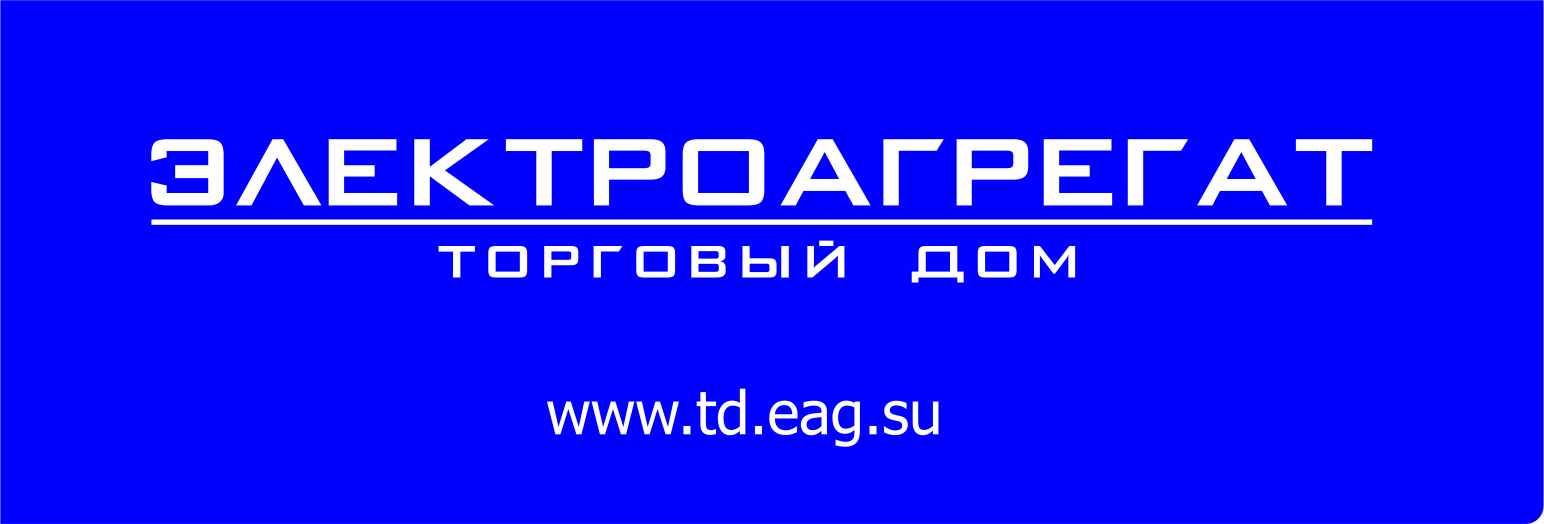 ООО «ТД Электроагрегат»630015, г. Новосибирск, ул. Планетная,30, корп.41тел. +7 (383) 278-72-08+7 (383) 278-72-25+7 (383) 278-74-368-800-250-75-89звонок по России бесплатныйe-mail: info@td.eag.suКонтактное лицо                     (ФИО, должность):___________________________________________________________________________Телефон/факс (с кодом города):E-mail:Наименование организации:Местонахождение объекта:Тип объекта:Сроки поставкиКоличество электроагрегатов, шт Режим работы электроагрегата Режим работы электроагрегатаОсновной источник питания ☐продолжительность работы не ограничена       Резервный (аварийный) источник питания ☐суммарное время работы электроагрегата не более 500 часов в год  Параметры электроагрегатаПараметры электроагрегатаНоминальная мощность, кВт/кВа  _____________________________     Номинальный ток, А _________________________Номинальная мощность, кВт/кВа  _____________________________     Номинальный ток, А _________________________Напряжение, кВ            0,4 ☐       0,69 ☐      6,3 ☐     10,5 ☐Напряжение, кВ            0,4 ☐       0,69 ☐      6,3 ☐     10,5 ☐Коэффициент нагрузки, cos ɸ    1 ☐           0,8 ☐Коэффициент нагрузки, cos ɸ    1 ☐           0,8 ☐Тип нагрузкиПостоянная продолжительная нагрузка ☐      Резкопеременная нагрузка ☐      "Прямой" пуск мощных электродвигателей ☐Тип нагрузкиПостоянная продолжительная нагрузка ☐      Резкопеременная нагрузка ☐      "Прямой" пуск мощных электродвигателей ☐ДвигательДвигательДвигательДвигательДвигательДвигательДвигательДвигательДвигательДвигательДвигательДвигательДвигательДвигательДвигательМодель двигателяМодель двигателяМодель двигателяМодель двигателяМодель двигателяМодель двигателяМодель двигателяМодель двигателяМодель двигателяМодель двигателяМодель двигателяМодель двигателяМодель двигателяМодель двигателяМодель двигателяне важно ☐не важно ☐не важно ☐ЯМЗ ☐ЯМЗ ☐ЯМЗ ☐ММЗ ☐ММЗ ☐ММЗ ☐DOOSAN ☐DOOSAN ☐DOOSAN ☐DOOSAN ☐Volvo Penta ☐Volvo Penta ☐Mitsubishi ☐Mitsubishi ☐Mitsubishi ☐MTU ☐MTU ☐MTU ☐Perkins ☐Perkins ☐Perkins ☐Cummins  ☐Cummins  ☐Cummins  ☐Cummins  ☐Scania ☐Scania ☐Ricardo☐Ricardo☐Ricardo☐Иное /комментарииИное /комментарииИное /комментарииИное /комментарииИное /комментарииИное /комментарииИное /комментарииИное /комментарииИное /комментарииИное /комментарииИное /комментарииИное /комментарииОпции двигателяОпции двигателяОпции двигателяОпции двигателяОпции двигателяОпции двигателяОпции двигателяОпции двигателяОпции двигателяОпции двигателяОпции двигателяОпции двигателяОпции двигателяОпции двигателяОпции двигателяПодогреватель ОЖ автономный жидкостный предпусковойПодогреватель ОЖ автономный жидкостный предпусковойПодогреватель ОЖ автономный жидкостный предпусковойПодогреватель ОЖ автономный жидкостный предпусковойПодогреватель ОЖ автономный жидкостный предпусковойПодогреватель ОЖ автономный жидкостный предпусковойПодогреватель ОЖ автономный жидкостный предпусковойПодогреватель ОЖ автономный жидкостный предпусковойПодогреватель ОЖ автономный жидкостный предпусковойПодогреватель ОЖ автономный жидкостный предпусковойПодогреватель ОЖ автономный жидкостный предпусковойПодогреватель ОЖ автономный жидкостный предпусковойПодогреватель ОЖ автономный жидкостный предпусковойПодогреватель ОЖ автономный жидкостный предпусковойПодогреватель ОЖ автономный жидкостный предпусковойWebasto  ☐   ПЖД ☐    Теплостар ☐   Иное/комментарииWebasto  ☐   ПЖД ☐    Теплостар ☐   Иное/комментарииWebasto  ☐   ПЖД ☐    Теплостар ☐   Иное/комментарииWebasto  ☐   ПЖД ☐    Теплостар ☐   Иное/комментарииWebasto  ☐   ПЖД ☐    Теплостар ☐   Иное/комментарииWebasto  ☐   ПЖД ☐    Теплостар ☐   Иное/комментарииWebasto  ☐   ПЖД ☐    Теплостар ☐   Иное/комментарииWebasto  ☐   ПЖД ☐    Теплостар ☐   Иное/комментарииWebasto  ☐   ПЖД ☐    Теплостар ☐   Иное/комментарииWebasto  ☐   ПЖД ☐    Теплостар ☐   Иное/комментарииWebasto  ☐   ПЖД ☐    Теплостар ☐   Иное/комментарииWebasto  ☐   ПЖД ☐    Теплостар ☐   Иное/комментарииWebasto  ☐   ПЖД ☐    Теплостар ☐   Иное/комментарииWebasto  ☐   ПЖД ☐    Теплостар ☐   Иное/комментарииWebasto  ☐   ПЖД ☐    Теплостар ☐   Иное/комментарииПодогреватель электрический  ОЖ предпусковой   ☐  Подогреватель электрический  ОЖ предпусковой   ☐  Подогреватель электрический  ОЖ предпусковой   ☐  Подогреватель электрический  ОЖ предпусковой   ☐  Подогреватель электрический  ОЖ предпусковой   ☐  Подогреватель электрический  ОЖ предпусковой   ☐  Подогреватель электрический  ОЖ предпусковой   ☐  Подогреватель электрический  ОЖ предпусковой   ☐  Подогреватель электрический  ОЖ предпусковой   ☐  Подогреватель электрический  ОЖ предпусковой   ☐  Подогреватель электрический  ОЖ предпусковой   ☐  Подогреватель электрический  ОЖ предпусковой   ☐  Подогреватель электрический  ОЖ предпусковой   ☐  Подогреватель электрический  ОЖ предпусковой   ☐  Подогреватель электрический  ОЖ предпусковой   ☐  Подогреватель электрический масляного картера  ☐Подогреватель электрический масляного картера  ☐Подогреватель электрический масляного картера  ☐Подогреватель электрический масляного картера  ☐Подогреватель электрический масляного картера  ☐Подогреватель электрический масляного картера  ☐Подогреватель электрический масляного картера  ☐Подогреватель электрический масляного картера  ☐Подогреватель электрический масляного картера  ☐Подогреватель электрический масляного картера  ☐Подогреватель электрический масляного картера  ☐Подогреватель электрический масляного картера  ☐Подогреватель электрический масляного картера  ☐Подогреватель электрический масляного картера  ☐Подогреватель электрический масляного картера  ☐Регулятор частоты вращения   Электронный  ☐    Центробежный ☐  Регулятор частоты вращения   Электронный  ☐    Центробежный ☐  Регулятор частоты вращения   Электронный  ☐    Центробежный ☐  Регулятор частоты вращения   Электронный  ☐    Центробежный ☐  Регулятор частоты вращения   Электронный  ☐    Центробежный ☐  Регулятор частоты вращения   Электронный  ☐    Центробежный ☐  Регулятор частоты вращения   Электронный  ☐    Центробежный ☐  Регулятор частоты вращения   Электронный  ☐    Центробежный ☐  Регулятор частоты вращения   Электронный  ☐    Центробежный ☐  Регулятор частоты вращения   Электронный  ☐    Центробежный ☐  Регулятор частоты вращения   Электронный  ☐    Центробежный ☐  Регулятор частоты вращения   Электронный  ☐    Центробежный ☐  Регулятор частоты вращения   Электронный  ☐    Центробежный ☐  Регулятор частоты вращения   Электронный  ☐    Центробежный ☐  Регулятор частоты вращения   Электронный  ☐    Центробежный ☐   Дополнительные требования и опции двигателя Дополнительные требования и опции двигателя Дополнительные требования и опции двигателя Дополнительные требования и опции двигателя Дополнительные требования и опции двигателя Дополнительные требования и опции двигателя Дополнительные требования и опции двигателя Дополнительные требования и опции двигателя Дополнительные требования и опции двигателя Дополнительные требования и опции двигателя Дополнительные требования и опции двигателя Дополнительные требования и опции двигателя Дополнительные требования и опции двигателя Дополнительные требования и опции двигателя Дополнительные требования и опции двигателяГенераторГенераторГенераторГенераторГенераторГенераторГенераторГенераторГенераторГенераторГенераторГенераторГенераторГенераторГенераторМодель генератораМодель генератораМодель генератораМодель генератораМодель генератораМодель генератораМодель генератораМодель генератораМодель генератораМодель генератораМодель генератораМодель генератораМодель генератораМодель генератораМодель генераторане важно ☐Stamford ☐Stamford ☐Stamford ☐Leroy Somer ☐Leroy Somer ☐Leroy Somer ☐Sincro ☐ Sincro ☐ Sincro ☐ Marelli ☐Marelli ☐OEM Stamford ☐OEM Stamford ☐OEM Stamford ☐Иное/комментарииИное/комментарииИное/комментарииИное/комментарииИное/комментарииИное/комментарииИное/комментарииИное/комментарииИное/комментарииИное/комментарииИное/комментарииИное/комментарииИное/комментарииИное/комментарииИное/комментарииСистема возбуждения   не важно ☐        PMG ☐     AREP ☐     SHUNT ☐Система возбуждения   не важно ☐        PMG ☐     AREP ☐     SHUNT ☐Система возбуждения   не важно ☐        PMG ☐     AREP ☐     SHUNT ☐Система возбуждения   не важно ☐        PMG ☐     AREP ☐     SHUNT ☐Система возбуждения   не важно ☐        PMG ☐     AREP ☐     SHUNT ☐Система возбуждения   не важно ☐        PMG ☐     AREP ☐     SHUNT ☐Система возбуждения   не важно ☐        PMG ☐     AREP ☐     SHUNT ☐Система возбуждения   не важно ☐        PMG ☐     AREP ☐     SHUNT ☐Система возбуждения   не важно ☐        PMG ☐     AREP ☐     SHUNT ☐Система возбуждения   не важно ☐        PMG ☐     AREP ☐     SHUNT ☐Система возбуждения   не важно ☐        PMG ☐     AREP ☐     SHUNT ☐Система возбуждения   не важно ☐        PMG ☐     AREP ☐     SHUNT ☐Система возбуждения   не важно ☐        PMG ☐     AREP ☐     SHUNT ☐Система возбуждения   не важно ☐        PMG ☐     AREP ☐     SHUNT ☐Система возбуждения   не важно ☐        PMG ☐     AREP ☐     SHUNT ☐Опции генератора (дополнительные требования к генератору и электрической системе установки)  ___________________Опции генератора (дополнительные требования к генератору и электрической системе установки)  ___________________Опции генератора (дополнительные требования к генератору и электрической системе установки)  ___________________Опции генератора (дополнительные требования к генератору и электрической системе установки)  ___________________Опции генератора (дополнительные требования к генератору и электрической системе установки)  ___________________Опции генератора (дополнительные требования к генератору и электрической системе установки)  ___________________Опции генератора (дополнительные требования к генератору и электрической системе установки)  ___________________Опции генератора (дополнительные требования к генератору и электрической системе установки)  ___________________Опции генератора (дополнительные требования к генератору и электрической системе установки)  ___________________Опции генератора (дополнительные требования к генератору и электрической системе установки)  ___________________Опции генератора (дополнительные требования к генератору и электрической системе установки)  ___________________Опции генератора (дополнительные требования к генератору и электрической системе установки)  ___________________Опции генератора (дополнительные требования к генератору и электрической системе установки)  ___________________Опции генератора (дополнительные требования к генератору и электрической системе установки)  ___________________Опции генератора (дополнительные требования к генератору и электрической системе установки)  ___________________Система управленияСистема управленияСистема управленияСистема управленияСистема управленияСистема управленияСистема управленияСистема управленияСистема управленияСистема управленияСистема управленияСистема управленияСистема управленияСистема управленияСистема управленияКонтроллерКонтроллерКонтроллерКонтроллерКонтроллерКонтроллерКонтроллерКонтроллерКонтроллерКонтроллерКонтроллерКонтроллерКонтроллерКонтроллерКонтроллерне важно ☐не важно ☐ComAp ☐ComAp ☐ComAp ☐Deep See ☐Deep See ☐Deep See ☐Deif ☐Deif ☐Deif ☐Smart Gen ☐Smart Gen ☐Smart Gen ☐DataCom ☐Иное/комментарииИное/комментарииИное/комментарииИное/комментарииИное/комментарииИное/комментарииИное/комментарииИное/комментарииИное/комментарииИное/комментарииИное/комментарииИное/комментарииИное/комментарииИное/комментарииИное/комментарииИсполнение контроллера для работы при низкой температуреНе требуется ☐     Требуется ☐      Диапазон температуры до - 40°С ☐        Диапазон температуры до - 20°С (штатно) ☐Исполнение контроллера для работы при низкой температуреНе требуется ☐     Требуется ☐      Диапазон температуры до - 40°С ☐        Диапазон температуры до - 20°С (штатно) ☐Исполнение контроллера для работы при низкой температуреНе требуется ☐     Требуется ☐      Диапазон температуры до - 40°С ☐        Диапазон температуры до - 20°С (штатно) ☐Исполнение контроллера для работы при низкой температуреНе требуется ☐     Требуется ☐      Диапазон температуры до - 40°С ☐        Диапазон температуры до - 20°С (штатно) ☐Исполнение контроллера для работы при низкой температуреНе требуется ☐     Требуется ☐      Диапазон температуры до - 40°С ☐        Диапазон температуры до - 20°С (штатно) ☐Исполнение контроллера для работы при низкой температуреНе требуется ☐     Требуется ☐      Диапазон температуры до - 40°С ☐        Диапазон температуры до - 20°С (штатно) ☐Исполнение контроллера для работы при низкой температуреНе требуется ☐     Требуется ☐      Диапазон температуры до - 40°С ☐        Диапазон температуры до - 20°С (штатно) ☐Исполнение контроллера для работы при низкой температуреНе требуется ☐     Требуется ☐      Диапазон температуры до - 40°С ☐        Диапазон температуры до - 20°С (штатно) ☐Исполнение контроллера для работы при низкой температуреНе требуется ☐     Требуется ☐      Диапазон температуры до - 40°С ☐        Диапазон температуры до - 20°С (штатно) ☐Исполнение контроллера для работы при низкой температуреНе требуется ☐     Требуется ☐      Диапазон температуры до - 40°С ☐        Диапазон температуры до - 20°С (штатно) ☐Исполнение контроллера для работы при низкой температуреНе требуется ☐     Требуется ☐      Диапазон температуры до - 40°С ☐        Диапазон температуры до - 20°С (штатно) ☐Исполнение контроллера для работы при низкой температуреНе требуется ☐     Требуется ☐      Диапазон температуры до - 40°С ☐        Диапазон температуры до - 20°С (штатно) ☐Исполнение контроллера для работы при низкой температуреНе требуется ☐     Требуется ☐      Диапазон температуры до - 40°С ☐        Диапазон температуры до - 20°С (штатно) ☐Исполнение контроллера для работы при низкой температуреНе требуется ☐     Требуется ☐      Диапазон температуры до - 40°С ☐        Диапазон температуры до - 20°С (штатно) ☐Исполнение контроллера для работы при низкой температуреНе требуется ☐     Требуется ☐      Диапазон температуры до - 40°С ☐        Диапазон температуры до - 20°С (штатно) ☐Система дистанционного управления и мониторинга параметров               Не требуется ☐                                 Требуется ☐Система дистанционного управления и мониторинга параметров               Не требуется ☐                                 Требуется ☐Система дистанционного управления и мониторинга параметров               Не требуется ☐                                 Требуется ☐Система дистанционного управления и мониторинга параметров               Не требуется ☐                                 Требуется ☐Система дистанционного управления и мониторинга параметров               Не требуется ☐                                 Требуется ☐Система дистанционного управления и мониторинга параметров               Не требуется ☐                                 Требуется ☐Система дистанционного управления и мониторинга параметров               Не требуется ☐                                 Требуется ☐Система дистанционного управления и мониторинга параметров               Не требуется ☐                                 Требуется ☐Система дистанционного управления и мониторинга параметров               Не требуется ☐                                 Требуется ☐Система дистанционного управления и мониторинга параметров               Не требуется ☐                                 Требуется ☐Система дистанционного управления и мониторинга параметров               Не требуется ☐                                 Требуется ☐Система дистанционного управления и мониторинга параметров               Не требуется ☐                                 Требуется ☐Система дистанционного управления и мониторинга параметров               Не требуется ☐                                 Требуется ☐Система дистанционного управления и мониторинга параметров               Не требуется ☐                                 Требуется ☐Система дистанционного управления и мониторинга параметров               Не требуется ☐                                 Требуется ☐Тип системы дистанционного управления и мониторингаТип системы дистанционного управления и мониторингаТип системы дистанционного управления и мониторингаТип системы дистанционного управления и мониторингаТип системы дистанционного управления и мониторингаТип системы дистанционного управления и мониторингаТип системы дистанционного управления и мониторингаТип системы дистанционного управления и мониторингаТип системы дистанционного управления и мониторингаТип системы дистанционного управления и мониторингаТип системы дистанционного управления и мониторингаТип системы дистанционного управления и мониторингаТип системы дистанционного управления и мониторингаТип системы дистанционного управления и мониторингаТип системы дистанционного управления и мониторингане важно ☐     RS485 (проводная) ☐     GSM/GPRS (беспроводная) ☐         Ethernet (Беспроводная) ☐Иное/комментарии не важно ☐     RS485 (проводная) ☐     GSM/GPRS (беспроводная) ☐         Ethernet (Беспроводная) ☐Иное/комментарии не важно ☐     RS485 (проводная) ☐     GSM/GPRS (беспроводная) ☐         Ethernet (Беспроводная) ☐Иное/комментарии не важно ☐     RS485 (проводная) ☐     GSM/GPRS (беспроводная) ☐         Ethernet (Беспроводная) ☐Иное/комментарии не важно ☐     RS485 (проводная) ☐     GSM/GPRS (беспроводная) ☐         Ethernet (Беспроводная) ☐Иное/комментарии не важно ☐     RS485 (проводная) ☐     GSM/GPRS (беспроводная) ☐         Ethernet (Беспроводная) ☐Иное/комментарии не важно ☐     RS485 (проводная) ☐     GSM/GPRS (беспроводная) ☐         Ethernet (Беспроводная) ☐Иное/комментарии не важно ☐     RS485 (проводная) ☐     GSM/GPRS (беспроводная) ☐         Ethernet (Беспроводная) ☐Иное/комментарии не важно ☐     RS485 (проводная) ☐     GSM/GPRS (беспроводная) ☐         Ethernet (Беспроводная) ☐Иное/комментарии не важно ☐     RS485 (проводная) ☐     GSM/GPRS (беспроводная) ☐         Ethernet (Беспроводная) ☐Иное/комментарии не важно ☐     RS485 (проводная) ☐     GSM/GPRS (беспроводная) ☐         Ethernet (Беспроводная) ☐Иное/комментарии не важно ☐     RS485 (проводная) ☐     GSM/GPRS (беспроводная) ☐         Ethernet (Беспроводная) ☐Иное/комментарии не важно ☐     RS485 (проводная) ☐     GSM/GPRS (беспроводная) ☐         Ethernet (Беспроводная) ☐Иное/комментарии не важно ☐     RS485 (проводная) ☐     GSM/GPRS (беспроводная) ☐         Ethernet (Беспроводная) ☐Иное/комментарии не важно ☐     RS485 (проводная) ☐     GSM/GPRS (беспроводная) ☐         Ethernet (Беспроводная) ☐Иное/комментарии Система учёта выработанной электрической энергии Не требуется ☐   Требуется ☐   Коммерческий учёт ☐   Технический учёт ☐Система учёта выработанной электрической энергии Не требуется ☐   Требуется ☐   Коммерческий учёт ☐   Технический учёт ☐Система учёта выработанной электрической энергии Не требуется ☐   Требуется ☐   Коммерческий учёт ☐   Технический учёт ☐Система учёта выработанной электрической энергии Не требуется ☐   Требуется ☐   Коммерческий учёт ☐   Технический учёт ☐Система учёта выработанной электрической энергии Не требуется ☐   Требуется ☐   Коммерческий учёт ☐   Технический учёт ☐Система учёта выработанной электрической энергии Не требуется ☐   Требуется ☐   Коммерческий учёт ☐   Технический учёт ☐Система учёта выработанной электрической энергии Не требуется ☐   Требуется ☐   Коммерческий учёт ☐   Технический учёт ☐Система учёта выработанной электрической энергии Не требуется ☐   Требуется ☐   Коммерческий учёт ☐   Технический учёт ☐Система учёта выработанной электрической энергии Не требуется ☐   Требуется ☐   Коммерческий учёт ☐   Технический учёт ☐Система учёта выработанной электрической энергии Не требуется ☐   Требуется ☐   Коммерческий учёт ☐   Технический учёт ☐Система учёта выработанной электрической энергии Не требуется ☐   Требуется ☐   Коммерческий учёт ☐   Технический учёт ☐Система учёта выработанной электрической энергии Не требуется ☐   Требуется ☐   Коммерческий учёт ☐   Технический учёт ☐Система учёта выработанной электрической энергии Не требуется ☐   Требуется ☐   Коммерческий учёт ☐   Технический учёт ☐Система учёта выработанной электрической энергии Не требуется ☐   Требуется ☐   Коммерческий учёт ☐   Технический учёт ☐Система учёта выработанной электрической энергии Не требуется ☐   Требуется ☐   Коммерческий учёт ☐   Технический учёт ☐Система учёта потребленной электрической энергии СН Не требуется ☐   Требуется ☐   Коммерческий учёт ☐   Технический учёт ☐Система учёта потребленной электрической энергии СН Не требуется ☐   Требуется ☐   Коммерческий учёт ☐   Технический учёт ☐Система учёта потребленной электрической энергии СН Не требуется ☐   Требуется ☐   Коммерческий учёт ☐   Технический учёт ☐Система учёта потребленной электрической энергии СН Не требуется ☐   Требуется ☐   Коммерческий учёт ☐   Технический учёт ☐Система учёта потребленной электрической энергии СН Не требуется ☐   Требуется ☐   Коммерческий учёт ☐   Технический учёт ☐Система учёта потребленной электрической энергии СН Не требуется ☐   Требуется ☐   Коммерческий учёт ☐   Технический учёт ☐Система учёта потребленной электрической энергии СН Не требуется ☐   Требуется ☐   Коммерческий учёт ☐   Технический учёт ☐Система учёта потребленной электрической энергии СН Не требуется ☐   Требуется ☐   Коммерческий учёт ☐   Технический учёт ☐Система учёта потребленной электрической энергии СН Не требуется ☐   Требуется ☐   Коммерческий учёт ☐   Технический учёт ☐Система учёта потребленной электрической энергии СН Не требуется ☐   Требуется ☐   Коммерческий учёт ☐   Технический учёт ☐Система учёта потребленной электрической энергии СН Не требуется ☐   Требуется ☐   Коммерческий учёт ☐   Технический учёт ☐Система учёта потребленной электрической энергии СН Не требуется ☐   Требуется ☐   Коммерческий учёт ☐   Технический учёт ☐Система учёта потребленной электрической энергии СН Не требуется ☐   Требуется ☐   Коммерческий учёт ☐   Технический учёт ☐Система учёта потребленной электрической энергии СН Не требуется ☐   Требуется ☐   Коммерческий учёт ☐   Технический учёт ☐Система учёта потребленной электрической энергии СН Не требуется ☐   Требуется ☐   Коммерческий учёт ☐   Технический учёт ☐Дублирующие аналоговые приборыДублирующие аналоговые приборыДублирующие аналоговые приборыДублирующие аналоговые приборыДублирующие аналоговые приборыДублирующие аналоговые приборыДублирующие аналоговые приборыДублирующие аналоговые приборыДублирующие аналоговые приборыДублирующие аналоговые приборыДублирующие аналоговые приборыДублирующие аналоговые приборыДублирующие аналоговые приборыДублирующие аналоговые приборыДублирующие аналоговые приборыНе требуется ☐    Требуется ☐      Вольтметр ☐    Амперметр ☐      Датчик давления масла ☐       Датчик температуры ОЖ ☐Датчик оборотов двигателя ☐            Частотомер ☐    Иное/комментарии _____________________________________________Не требуется ☐    Требуется ☐      Вольтметр ☐    Амперметр ☐      Датчик давления масла ☐       Датчик температуры ОЖ ☐Датчик оборотов двигателя ☐            Частотомер ☐    Иное/комментарии _____________________________________________Не требуется ☐    Требуется ☐      Вольтметр ☐    Амперметр ☐      Датчик давления масла ☐       Датчик температуры ОЖ ☐Датчик оборотов двигателя ☐            Частотомер ☐    Иное/комментарии _____________________________________________Не требуется ☐    Требуется ☐      Вольтметр ☐    Амперметр ☐      Датчик давления масла ☐       Датчик температуры ОЖ ☐Датчик оборотов двигателя ☐            Частотомер ☐    Иное/комментарии _____________________________________________Не требуется ☐    Требуется ☐      Вольтметр ☐    Амперметр ☐      Датчик давления масла ☐       Датчик температуры ОЖ ☐Датчик оборотов двигателя ☐            Частотомер ☐    Иное/комментарии _____________________________________________Не требуется ☐    Требуется ☐      Вольтметр ☐    Амперметр ☐      Датчик давления масла ☐       Датчик температуры ОЖ ☐Датчик оборотов двигателя ☐            Частотомер ☐    Иное/комментарии _____________________________________________Не требуется ☐    Требуется ☐      Вольтметр ☐    Амперметр ☐      Датчик давления масла ☐       Датчик температуры ОЖ ☐Датчик оборотов двигателя ☐            Частотомер ☐    Иное/комментарии _____________________________________________Не требуется ☐    Требуется ☐      Вольтметр ☐    Амперметр ☐      Датчик давления масла ☐       Датчик температуры ОЖ ☐Датчик оборотов двигателя ☐            Частотомер ☐    Иное/комментарии _____________________________________________Не требуется ☐    Требуется ☐      Вольтметр ☐    Амперметр ☐      Датчик давления масла ☐       Датчик температуры ОЖ ☐Датчик оборотов двигателя ☐            Частотомер ☐    Иное/комментарии _____________________________________________Не требуется ☐    Требуется ☐      Вольтметр ☐    Амперметр ☐      Датчик давления масла ☐       Датчик температуры ОЖ ☐Датчик оборотов двигателя ☐            Частотомер ☐    Иное/комментарии _____________________________________________Не требуется ☐    Требуется ☐      Вольтметр ☐    Амперметр ☐      Датчик давления масла ☐       Датчик температуры ОЖ ☐Датчик оборотов двигателя ☐            Частотомер ☐    Иное/комментарии _____________________________________________Не требуется ☐    Требуется ☐      Вольтметр ☐    Амперметр ☐      Датчик давления масла ☐       Датчик температуры ОЖ ☐Датчик оборотов двигателя ☐            Частотомер ☐    Иное/комментарии _____________________________________________Не требуется ☐    Требуется ☐      Вольтметр ☐    Амперметр ☐      Датчик давления масла ☐       Датчик температуры ОЖ ☐Датчик оборотов двигателя ☐            Частотомер ☐    Иное/комментарии _____________________________________________Не требуется ☐    Требуется ☐      Вольтметр ☐    Амперметр ☐      Датчик давления масла ☐       Датчик температуры ОЖ ☐Датчик оборотов двигателя ☐            Частотомер ☐    Иное/комментарии _____________________________________________Не требуется ☐    Требуется ☐      Вольтметр ☐    Амперметр ☐      Датчик давления масла ☐       Датчик температуры ОЖ ☐Датчик оборотов двигателя ☐            Частотомер ☐    Иное/комментарии _____________________________________________Опции исполненияБыстросъёмные разъёмы для внешнего подключения кабелей (до 500кВт) ☐Опции исполненияБыстросъёмные разъёмы для внешнего подключения кабелей (до 500кВт) ☐Опции исполненияБыстросъёмные разъёмы для внешнего подключения кабелей (до 500кВт) ☐Опции исполненияБыстросъёмные разъёмы для внешнего подключения кабелей (до 500кВт) ☐Опции исполненияБыстросъёмные разъёмы для внешнего подключения кабелей (до 500кВт) ☐Опции исполненияБыстросъёмные разъёмы для внешнего подключения кабелей (до 500кВт) ☐Опции исполненияБыстросъёмные разъёмы для внешнего подключения кабелей (до 500кВт) ☐Опции исполненияБыстросъёмные разъёмы для внешнего подключения кабелей (до 500кВт) ☐Опции исполненияБыстросъёмные разъёмы для внешнего подключения кабелей (до 500кВт) ☐Опции исполненияБыстросъёмные разъёмы для внешнего подключения кабелей (до 500кВт) ☐Опции исполненияБыстросъёмные разъёмы для внешнего подключения кабелей (до 500кВт) ☐Опции исполненияБыстросъёмные разъёмы для внешнего подключения кабелей (до 500кВт) ☐Опции исполненияБыстросъёмные разъёмы для внешнего подключения кабелей (до 500кВт) ☐Опции исполненияБыстросъёмные разъёмы для внешнего подключения кабелей (до 500кВт) ☐Опции исполненияБыстросъёмные разъёмы для внешнего подключения кабелей (до 500кВт) ☐Автоматизация электроагрегатаАвтоматизация электроагрегатаАвтоматизация электроагрегатаАвтоматизация электроагрегатаАвтоматизация электроагрегатаАвтоматизация электроагрегатаАвтоматизация электроагрегатаАвтоматизация электроагрегатаАвтоматизация электроагрегатаАвтоматизация электроагрегатаАвтоматизация электроагрегатаАвтоматизация электроагрегатаАвтоматизация электроагрегатаАвтоматизация электроагрегатаАвтоматизация электроагрегатаРучной запускНе требуется ☐   Требуется ☐   Указать количество отходящих фидеров ________________________________________________Ручной запускНе требуется ☐   Требуется ☐   Указать количество отходящих фидеров ________________________________________________Ручной запускНе требуется ☐   Требуется ☐   Указать количество отходящих фидеров ________________________________________________Ручной запускНе требуется ☐   Требуется ☐   Указать количество отходящих фидеров ________________________________________________Ручной запускНе требуется ☐   Требуется ☐   Указать количество отходящих фидеров ________________________________________________Ручной запускНе требуется ☐   Требуется ☐   Указать количество отходящих фидеров ________________________________________________Ручной запускНе требуется ☐   Требуется ☐   Указать количество отходящих фидеров ________________________________________________Ручной запускНе требуется ☐   Требуется ☐   Указать количество отходящих фидеров ________________________________________________Ручной запускНе требуется ☐   Требуется ☐   Указать количество отходящих фидеров ________________________________________________Ручной запускНе требуется ☐   Требуется ☐   Указать количество отходящих фидеров ________________________________________________Ручной запускНе требуется ☐   Требуется ☐   Указать количество отходящих фидеров ________________________________________________Ручной запускНе требуется ☐   Требуется ☐   Указать количество отходящих фидеров ________________________________________________Ручной запускНе требуется ☐   Требуется ☐   Указать количество отходящих фидеров ________________________________________________Ручной запускНе требуется ☐   Требуется ☐   Указать количество отходящих фидеров ________________________________________________Ручной запускНе требуется ☐   Требуется ☐   Указать количество отходящих фидеров ________________________________________________Автоматический запуск Не требуется ☐         Требуется ☐       Шкаф АВР совмещен с электроагрегатом ☐Выносной шкаф АВР поставляется в комплекте с ДГУ ☐                         Выносной шкаф АВР предоставляется заказчиком ☐ Распределительный шкаф ☐    Указать количество отходящих фидеров для распределительного шкафа   ___________________Автоматический запуск Не требуется ☐         Требуется ☐       Шкаф АВР совмещен с электроагрегатом ☐Выносной шкаф АВР поставляется в комплекте с ДГУ ☐                         Выносной шкаф АВР предоставляется заказчиком ☐ Распределительный шкаф ☐    Указать количество отходящих фидеров для распределительного шкафа   ___________________Автоматический запуск Не требуется ☐         Требуется ☐       Шкаф АВР совмещен с электроагрегатом ☐Выносной шкаф АВР поставляется в комплекте с ДГУ ☐                         Выносной шкаф АВР предоставляется заказчиком ☐ Распределительный шкаф ☐    Указать количество отходящих фидеров для распределительного шкафа   ___________________Автоматический запуск Не требуется ☐         Требуется ☐       Шкаф АВР совмещен с электроагрегатом ☐Выносной шкаф АВР поставляется в комплекте с ДГУ ☐                         Выносной шкаф АВР предоставляется заказчиком ☐ Распределительный шкаф ☐    Указать количество отходящих фидеров для распределительного шкафа   ___________________Автоматический запуск Не требуется ☐         Требуется ☐       Шкаф АВР совмещен с электроагрегатом ☐Выносной шкаф АВР поставляется в комплекте с ДГУ ☐                         Выносной шкаф АВР предоставляется заказчиком ☐ Распределительный шкаф ☐    Указать количество отходящих фидеров для распределительного шкафа   ___________________Автоматический запуск Не требуется ☐         Требуется ☐       Шкаф АВР совмещен с электроагрегатом ☐Выносной шкаф АВР поставляется в комплекте с ДГУ ☐                         Выносной шкаф АВР предоставляется заказчиком ☐ Распределительный шкаф ☐    Указать количество отходящих фидеров для распределительного шкафа   ___________________Автоматический запуск Не требуется ☐         Требуется ☐       Шкаф АВР совмещен с электроагрегатом ☐Выносной шкаф АВР поставляется в комплекте с ДГУ ☐                         Выносной шкаф АВР предоставляется заказчиком ☐ Распределительный шкаф ☐    Указать количество отходящих фидеров для распределительного шкафа   ___________________Автоматический запуск Не требуется ☐         Требуется ☐       Шкаф АВР совмещен с электроагрегатом ☐Выносной шкаф АВР поставляется в комплекте с ДГУ ☐                         Выносной шкаф АВР предоставляется заказчиком ☐ Распределительный шкаф ☐    Указать количество отходящих фидеров для распределительного шкафа   ___________________Автоматический запуск Не требуется ☐         Требуется ☐       Шкаф АВР совмещен с электроагрегатом ☐Выносной шкаф АВР поставляется в комплекте с ДГУ ☐                         Выносной шкаф АВР предоставляется заказчиком ☐ Распределительный шкаф ☐    Указать количество отходящих фидеров для распределительного шкафа   ___________________Автоматический запуск Не требуется ☐         Требуется ☐       Шкаф АВР совмещен с электроагрегатом ☐Выносной шкаф АВР поставляется в комплекте с ДГУ ☐                         Выносной шкаф АВР предоставляется заказчиком ☐ Распределительный шкаф ☐    Указать количество отходящих фидеров для распределительного шкафа   ___________________Автоматический запуск Не требуется ☐         Требуется ☐       Шкаф АВР совмещен с электроагрегатом ☐Выносной шкаф АВР поставляется в комплекте с ДГУ ☐                         Выносной шкаф АВР предоставляется заказчиком ☐ Распределительный шкаф ☐    Указать количество отходящих фидеров для распределительного шкафа   ___________________Автоматический запуск Не требуется ☐         Требуется ☐       Шкаф АВР совмещен с электроагрегатом ☐Выносной шкаф АВР поставляется в комплекте с ДГУ ☐                         Выносной шкаф АВР предоставляется заказчиком ☐ Распределительный шкаф ☐    Указать количество отходящих фидеров для распределительного шкафа   ___________________Автоматический запуск Не требуется ☐         Требуется ☐       Шкаф АВР совмещен с электроагрегатом ☐Выносной шкаф АВР поставляется в комплекте с ДГУ ☐                         Выносной шкаф АВР предоставляется заказчиком ☐ Распределительный шкаф ☐    Указать количество отходящих фидеров для распределительного шкафа   ___________________Автоматический запуск Не требуется ☐         Требуется ☐       Шкаф АВР совмещен с электроагрегатом ☐Выносной шкаф АВР поставляется в комплекте с ДГУ ☐                         Выносной шкаф АВР предоставляется заказчиком ☐ Распределительный шкаф ☐    Указать количество отходящих фидеров для распределительного шкафа   ___________________Автоматический запуск Не требуется ☐         Требуется ☐       Шкаф АВР совмещен с электроагрегатом ☐Выносной шкаф АВР поставляется в комплекте с ДГУ ☐                         Выносной шкаф АВР предоставляется заказчиком ☐ Распределительный шкаф ☐    Указать количество отходящих фидеров для распределительного шкафа   ___________________Синхронизация (параллельная работа)Не требуется☐      Требуется☐       Работа ДГУ в параллель с сетью ☐         Параллельная работа между несколькими ДГУ ☐Параллельная работа нескольких ДГУ в параллель с сетью ☐Синхронизация (параллельная работа)Не требуется☐      Требуется☐       Работа ДГУ в параллель с сетью ☐         Параллельная работа между несколькими ДГУ ☐Параллельная работа нескольких ДГУ в параллель с сетью ☐Синхронизация (параллельная работа)Не требуется☐      Требуется☐       Работа ДГУ в параллель с сетью ☐         Параллельная работа между несколькими ДГУ ☐Параллельная работа нескольких ДГУ в параллель с сетью ☐Синхронизация (параллельная работа)Не требуется☐      Требуется☐       Работа ДГУ в параллель с сетью ☐         Параллельная работа между несколькими ДГУ ☐Параллельная работа нескольких ДГУ в параллель с сетью ☐Синхронизация (параллельная работа)Не требуется☐      Требуется☐       Работа ДГУ в параллель с сетью ☐         Параллельная работа между несколькими ДГУ ☐Параллельная работа нескольких ДГУ в параллель с сетью ☐Синхронизация (параллельная работа)Не требуется☐      Требуется☐       Работа ДГУ в параллель с сетью ☐         Параллельная работа между несколькими ДГУ ☐Параллельная работа нескольких ДГУ в параллель с сетью ☐Синхронизация (параллельная работа)Не требуется☐      Требуется☐       Работа ДГУ в параллель с сетью ☐         Параллельная работа между несколькими ДГУ ☐Параллельная работа нескольких ДГУ в параллель с сетью ☐Синхронизация (параллельная работа)Не требуется☐      Требуется☐       Работа ДГУ в параллель с сетью ☐         Параллельная работа между несколькими ДГУ ☐Параллельная работа нескольких ДГУ в параллель с сетью ☐Синхронизация (параллельная работа)Не требуется☐      Требуется☐       Работа ДГУ в параллель с сетью ☐         Параллельная работа между несколькими ДГУ ☐Параллельная работа нескольких ДГУ в параллель с сетью ☐Синхронизация (параллельная работа)Не требуется☐      Требуется☐       Работа ДГУ в параллель с сетью ☐         Параллельная работа между несколькими ДГУ ☐Параллельная работа нескольких ДГУ в параллель с сетью ☐Синхронизация (параллельная работа)Не требуется☐      Требуется☐       Работа ДГУ в параллель с сетью ☐         Параллельная работа между несколькими ДГУ ☐Параллельная работа нескольких ДГУ в параллель с сетью ☐Синхронизация (параллельная работа)Не требуется☐      Требуется☐       Работа ДГУ в параллель с сетью ☐         Параллельная работа между несколькими ДГУ ☐Параллельная работа нескольких ДГУ в параллель с сетью ☐Синхронизация (параллельная работа)Не требуется☐      Требуется☐       Работа ДГУ в параллель с сетью ☐         Параллельная работа между несколькими ДГУ ☐Параллельная работа нескольких ДГУ в параллель с сетью ☐Синхронизация (параллельная работа)Не требуется☐      Требуется☐       Работа ДГУ в параллель с сетью ☐         Параллельная работа между несколькими ДГУ ☐Параллельная работа нескольких ДГУ в параллель с сетью ☐Синхронизация (параллельная работа)Не требуется☐      Требуется☐       Работа ДГУ в параллель с сетью ☐         Параллельная работа между несколькими ДГУ ☐Параллельная работа нескольких ДГУ в параллель с сетью ☐Дополнительные требования _______________________________________________________________________________Дополнительные требования _______________________________________________________________________________Дополнительные требования _______________________________________________________________________________Дополнительные требования _______________________________________________________________________________Дополнительные требования _______________________________________________________________________________Дополнительные требования _______________________________________________________________________________Дополнительные требования _______________________________________________________________________________Дополнительные требования _______________________________________________________________________________Дополнительные требования _______________________________________________________________________________Дополнительные требования _______________________________________________________________________________Дополнительные требования _______________________________________________________________________________Дополнительные требования _______________________________________________________________________________Дополнительные требования _______________________________________________________________________________Дополнительные требования _______________________________________________________________________________Дополнительные требования _______________________________________________________________________________Исполнение электроагрегатаИсполнение электроагрегатаИсполнение электроагрегатаИсполнение электроагрегатаИсполнение электроагрегатаИсполнение электроагрегатаИсполнение электроагрегатаИсполнение электроагрегатаИсполнение электроагрегатаИсполнение электроагрегатаИсполнение электроагрегатаИсполнение электроагрегатаИсполнение электроагрегатаИсполнение электроагрегатаИсполнение электроагрегатаКлиматические условия на объектеКлиматические условия на объектеКлиматические условия на объектеКлиматические условия на объектеКлиматические условия на объектеКлиматические условия на объектеКлиматические условия на объектеКлиматические условия на объектеКлиматические условия на объектеКлиматические условия на объектеКлиматические условия на объектеКлиматические условия на объектеКлиматические условия на объектеКлиматические условия на объектеКлиматические условия на объектеМаксимальная температура наружного воздуха, °С ________________________________________________________________Минимальная температура наружного воздуха, °С _________________________________________________________________Высота над уровнем моря, м ____________________________________________________________________________________Дополнительные особенности места установки электроагрегатаМаксимальная температура наружного воздуха, °С ________________________________________________________________Минимальная температура наружного воздуха, °С _________________________________________________________________Высота над уровнем моря, м ____________________________________________________________________________________Дополнительные особенности места установки электроагрегатаМаксимальная температура наружного воздуха, °С ________________________________________________________________Минимальная температура наружного воздуха, °С _________________________________________________________________Высота над уровнем моря, м ____________________________________________________________________________________Дополнительные особенности места установки электроагрегатаМаксимальная температура наружного воздуха, °С ________________________________________________________________Минимальная температура наружного воздуха, °С _________________________________________________________________Высота над уровнем моря, м ____________________________________________________________________________________Дополнительные особенности места установки электроагрегатаМаксимальная температура наружного воздуха, °С ________________________________________________________________Минимальная температура наружного воздуха, °С _________________________________________________________________Высота над уровнем моря, м ____________________________________________________________________________________Дополнительные особенности места установки электроагрегатаМаксимальная температура наружного воздуха, °С ________________________________________________________________Минимальная температура наружного воздуха, °С _________________________________________________________________Высота над уровнем моря, м ____________________________________________________________________________________Дополнительные особенности места установки электроагрегатаМаксимальная температура наружного воздуха, °С ________________________________________________________________Минимальная температура наружного воздуха, °С _________________________________________________________________Высота над уровнем моря, м ____________________________________________________________________________________Дополнительные особенности места установки электроагрегатаМаксимальная температура наружного воздуха, °С ________________________________________________________________Минимальная температура наружного воздуха, °С _________________________________________________________________Высота над уровнем моря, м ____________________________________________________________________________________Дополнительные особенности места установки электроагрегатаМаксимальная температура наружного воздуха, °С ________________________________________________________________Минимальная температура наружного воздуха, °С _________________________________________________________________Высота над уровнем моря, м ____________________________________________________________________________________Дополнительные особенности места установки электроагрегатаМаксимальная температура наружного воздуха, °С ________________________________________________________________Минимальная температура наружного воздуха, °С _________________________________________________________________Высота над уровнем моря, м ____________________________________________________________________________________Дополнительные особенности места установки электроагрегатаМаксимальная температура наружного воздуха, °С ________________________________________________________________Минимальная температура наружного воздуха, °С _________________________________________________________________Высота над уровнем моря, м ____________________________________________________________________________________Дополнительные особенности места установки электроагрегатаМаксимальная температура наружного воздуха, °С ________________________________________________________________Минимальная температура наружного воздуха, °С _________________________________________________________________Высота над уровнем моря, м ____________________________________________________________________________________Дополнительные особенности места установки электроагрегатаМаксимальная температура наружного воздуха, °С ________________________________________________________________Минимальная температура наружного воздуха, °С _________________________________________________________________Высота над уровнем моря, м ____________________________________________________________________________________Дополнительные особенности места установки электроагрегатаМаксимальная температура наружного воздуха, °С ________________________________________________________________Минимальная температура наружного воздуха, °С _________________________________________________________________Высота над уровнем моря, м ____________________________________________________________________________________Дополнительные особенности места установки электроагрегатаМаксимальная температура наружного воздуха, °С ________________________________________________________________Минимальная температура наружного воздуха, °С _________________________________________________________________Высота над уровнем моря, м ____________________________________________________________________________________Дополнительные особенности места установки электроагрегата Исполнение:       открытое исполнение ☐              кожух ☐                     мини-контейнер ☐                            блок-контейнер ☐ Исполнение:       открытое исполнение ☐              кожух ☐                     мини-контейнер ☐                            блок-контейнер ☐ Исполнение:       открытое исполнение ☐              кожух ☐                     мини-контейнер ☐                            блок-контейнер ☐ Исполнение:       открытое исполнение ☐              кожух ☐                     мини-контейнер ☐                            блок-контейнер ☐ Исполнение:       открытое исполнение ☐              кожух ☐                     мини-контейнер ☐                            блок-контейнер ☐ Исполнение:       открытое исполнение ☐              кожух ☐                     мини-контейнер ☐                            блок-контейнер ☐ Исполнение:       открытое исполнение ☐              кожух ☐                     мини-контейнер ☐                            блок-контейнер ☐ Исполнение:       открытое исполнение ☐              кожух ☐                     мини-контейнер ☐                            блок-контейнер ☐ Исполнение:       открытое исполнение ☐              кожух ☐                     мини-контейнер ☐                            блок-контейнер ☐ Исполнение:       открытое исполнение ☐              кожух ☐                     мини-контейнер ☐                            блок-контейнер ☐ Исполнение:       открытое исполнение ☐              кожух ☐                     мини-контейнер ☐                            блок-контейнер ☐ Исполнение:       открытое исполнение ☐              кожух ☐                     мини-контейнер ☐                            блок-контейнер ☐ Исполнение:       открытое исполнение ☐              кожух ☐                     мини-контейнер ☐                            блок-контейнер ☐ Исполнение:       открытое исполнение ☐              кожух ☐                     мини-контейнер ☐                            блок-контейнер ☐ Исполнение:       открытое исполнение ☐              кожух ☐                     мини-контейнер ☐                            блок-контейнер ☐Материал стен блок-контейнера:               панели типа "сэндвич" ☐                                    гнутый металлический лист ☐Материал стен блок-контейнера:               панели типа "сэндвич" ☐                                    гнутый металлический лист ☐Материал стен блок-контейнера:               панели типа "сэндвич" ☐                                    гнутый металлический лист ☐Материал стен блок-контейнера:               панели типа "сэндвич" ☐                                    гнутый металлический лист ☐Материал стен блок-контейнера:               панели типа "сэндвич" ☐                                    гнутый металлический лист ☐Материал стен блок-контейнера:               панели типа "сэндвич" ☐                                    гнутый металлический лист ☐Материал стен блок-контейнера:               панели типа "сэндвич" ☐                                    гнутый металлический лист ☐Материал стен блок-контейнера:               панели типа "сэндвич" ☐                                    гнутый металлический лист ☐Материал стен блок-контейнера:               панели типа "сэндвич" ☐                                    гнутый металлический лист ☐Материал стен блок-контейнера:               панели типа "сэндвич" ☐                                    гнутый металлический лист ☐Материал стен блок-контейнера:               панели типа "сэндвич" ☐                                    гнутый металлический лист ☐Материал стен блок-контейнера:               панели типа "сэндвич" ☐                                    гнутый металлический лист ☐Материал стен блок-контейнера:               панели типа "сэндвич" ☐                                    гнутый металлический лист ☐Материал стен блок-контейнера:               панели типа "сэндвич" ☐                                    гнутый металлический лист ☐Материал стен блок-контейнера:               панели типа "сэндвич" ☐                                    гнутый металлический лист ☐Габаритные размеры блок-контейнера (Длина, Ширина, Высота), мм2600х2350х2480 ☐    3800х2350х2480 ☐     4500х2350х2570☐      5200х2350х2700☐    6000х2400х2700☐    6000х3000х2700☐     7600х2400х2800☐   9000х3000х3200☐   12000х3200х3400☐   Габаритные размеры блок-контейнера (Длина, Ширина, Высота), мм2600х2350х2480 ☐    3800х2350х2480 ☐     4500х2350х2570☐      5200х2350х2700☐    6000х2400х2700☐    6000х3000х2700☐     7600х2400х2800☐   9000х3000х3200☐   12000х3200х3400☐   Габаритные размеры блок-контейнера (Длина, Ширина, Высота), мм2600х2350х2480 ☐    3800х2350х2480 ☐     4500х2350х2570☐      5200х2350х2700☐    6000х2400х2700☐    6000х3000х2700☐     7600х2400х2800☐   9000х3000х3200☐   12000х3200х3400☐   Габаритные размеры блок-контейнера (Длина, Ширина, Высота), мм2600х2350х2480 ☐    3800х2350х2480 ☐     4500х2350х2570☐      5200х2350х2700☐    6000х2400х2700☐    6000х3000х2700☐     7600х2400х2800☐   9000х3000х3200☐   12000х3200х3400☐   Габаритные размеры блок-контейнера (Длина, Ширина, Высота), мм2600х2350х2480 ☐    3800х2350х2480 ☐     4500х2350х2570☐      5200х2350х2700☐    6000х2400х2700☐    6000х3000х2700☐     7600х2400х2800☐   9000х3000х3200☐   12000х3200х3400☐   Габаритные размеры блок-контейнера (Длина, Ширина, Высота), мм2600х2350х2480 ☐    3800х2350х2480 ☐     4500х2350х2570☐      5200х2350х2700☐    6000х2400х2700☐    6000х3000х2700☐     7600х2400х2800☐   9000х3000х3200☐   12000х3200х3400☐   Габаритные размеры блок-контейнера (Длина, Ширина, Высота), мм2600х2350х2480 ☐    3800х2350х2480 ☐     4500х2350х2570☐      5200х2350х2700☐    6000х2400х2700☐    6000х3000х2700☐     7600х2400х2800☐   9000х3000х3200☐   12000х3200х3400☐   Габаритные размеры блок-контейнера (Длина, Ширина, Высота), мм2600х2350х2480 ☐    3800х2350х2480 ☐     4500х2350х2570☐      5200х2350х2700☐    6000х2400х2700☐    6000х3000х2700☐     7600х2400х2800☐   9000х3000х3200☐   12000х3200х3400☐   Габаритные размеры блок-контейнера (Длина, Ширина, Высота), мм2600х2350х2480 ☐    3800х2350х2480 ☐     4500х2350х2570☐      5200х2350х2700☐    6000х2400х2700☐    6000х3000х2700☐     7600х2400х2800☐   9000х3000х3200☐   12000х3200х3400☐   Габаритные размеры блок-контейнера (Длина, Ширина, Высота), мм2600х2350х2480 ☐    3800х2350х2480 ☐     4500х2350х2570☐      5200х2350х2700☐    6000х2400х2700☐    6000х3000х2700☐     7600х2400х2800☐   9000х3000х3200☐   12000х3200х3400☐   Габаритные размеры блок-контейнера (Длина, Ширина, Высота), мм2600х2350х2480 ☐    3800х2350х2480 ☐     4500х2350х2570☐      5200х2350х2700☐    6000х2400х2700☐    6000х3000х2700☐     7600х2400х2800☐   9000х3000х3200☐   12000х3200х3400☐   Габаритные размеры блок-контейнера (Длина, Ширина, Высота), мм2600х2350х2480 ☐    3800х2350х2480 ☐     4500х2350х2570☐      5200х2350х2700☐    6000х2400х2700☐    6000х3000х2700☐     7600х2400х2800☐   9000х3000х3200☐   12000х3200х3400☐   Габаритные размеры блок-контейнера (Длина, Ширина, Высота), мм2600х2350х2480 ☐    3800х2350х2480 ☐     4500х2350х2570☐      5200х2350х2700☐    6000х2400х2700☐    6000х3000х2700☐     7600х2400х2800☐   9000х3000х3200☐   12000х3200х3400☐   Габаритные размеры блок-контейнера (Длина, Ширина, Высота), мм2600х2350х2480 ☐    3800х2350х2480 ☐     4500х2350х2570☐      5200х2350х2700☐    6000х2400х2700☐    6000х3000х2700☐     7600х2400х2800☐   9000х3000х3200☐   12000х3200х3400☐   Габаритные размеры блок-контейнера (Длина, Ширина, Высота), мм2600х2350х2480 ☐    3800х2350х2480 ☐     4500х2350х2570☐      5200х2350х2700☐    6000х2400х2700☐    6000х3000х2700☐     7600х2400х2800☐   9000х3000х3200☐   12000х3200х3400☐   Корпоративные требования по окраске контейнера/кожуха и нанесению логотипа _________________________________Корпоративные требования по окраске контейнера/кожуха и нанесению логотипа _________________________________Корпоративные требования по окраске контейнера/кожуха и нанесению логотипа _________________________________Корпоративные требования по окраске контейнера/кожуха и нанесению логотипа _________________________________Корпоративные требования по окраске контейнера/кожуха и нанесению логотипа _________________________________Корпоративные требования по окраске контейнера/кожуха и нанесению логотипа _________________________________Корпоративные требования по окраске контейнера/кожуха и нанесению логотипа _________________________________Корпоративные требования по окраске контейнера/кожуха и нанесению логотипа _________________________________Корпоративные требования по окраске контейнера/кожуха и нанесению логотипа _________________________________Корпоративные требования по окраске контейнера/кожуха и нанесению логотипа _________________________________Корпоративные требования по окраске контейнера/кожуха и нанесению логотипа _________________________________Корпоративные требования по окраске контейнера/кожуха и нанесению логотипа _________________________________Корпоративные требования по окраске контейнера/кожуха и нанесению логотипа _________________________________Корпоративные требования по окраске контейнера/кожуха и нанесению логотипа _________________________________Корпоративные требования по окраске контейнера/кожуха и нанесению логотипа _________________________________Системы собственных нужд для контейнерного исполнения электроагрегатаСистемы собственных нужд для контейнерного исполнения электроагрегатаСистемы собственных нужд для контейнерного исполнения электроагрегатаСистемы собственных нужд для контейнерного исполнения электроагрегатаСистемы собственных нужд для контейнерного исполнения электроагрегатаСистемы собственных нужд для контейнерного исполнения электроагрегатаСистемы собственных нужд для контейнерного исполнения электроагрегатаСистемы собственных нужд для контейнерного исполнения электроагрегатаСистемы собственных нужд для контейнерного исполнения электроагрегатаСистемы собственных нужд для контейнерного исполнения электроагрегатаСистемы собственных нужд для контейнерного исполнения электроагрегатаСистемы собственных нужд для контейнерного исполнения электроагрегатаСистемы собственных нужд для контейнерного исполнения электроагрегатаСистемы собственных нужд для контейнерного исполнения электроагрегатаСистемы собственных нужд для контейнерного исполнения электроагрегатаСистема освещения       Основное 220В ☐                  Аварийное 24В ☐           Наружное 220В ☐                 Переносное 220В ☐                                         Тип приборов освещения                Светодиодные лампы  ☐                   Лампы накаливания  ☐Система освещения       Основное 220В ☐                  Аварийное 24В ☐           Наружное 220В ☐                 Переносное 220В ☐                                         Тип приборов освещения                Светодиодные лампы  ☐                   Лампы накаливания  ☐Система освещения       Основное 220В ☐                  Аварийное 24В ☐           Наружное 220В ☐                 Переносное 220В ☐                                         Тип приборов освещения                Светодиодные лампы  ☐                   Лампы накаливания  ☐Система освещения       Основное 220В ☐                  Аварийное 24В ☐           Наружное 220В ☐                 Переносное 220В ☐                                         Тип приборов освещения                Светодиодные лампы  ☐                   Лампы накаливания  ☐Система освещения       Основное 220В ☐                  Аварийное 24В ☐           Наружное 220В ☐                 Переносное 220В ☐                                         Тип приборов освещения                Светодиодные лампы  ☐                   Лампы накаливания  ☐Система освещения       Основное 220В ☐                  Аварийное 24В ☐           Наружное 220В ☐                 Переносное 220В ☐                                         Тип приборов освещения                Светодиодные лампы  ☐                   Лампы накаливания  ☐Система освещения       Основное 220В ☐                  Аварийное 24В ☐           Наружное 220В ☐                 Переносное 220В ☐                                         Тип приборов освещения                Светодиодные лампы  ☐                   Лампы накаливания  ☐Система освещения       Основное 220В ☐                  Аварийное 24В ☐           Наружное 220В ☐                 Переносное 220В ☐                                         Тип приборов освещения                Светодиодные лампы  ☐                   Лампы накаливания  ☐Система освещения       Основное 220В ☐                  Аварийное 24В ☐           Наружное 220В ☐                 Переносное 220В ☐                                         Тип приборов освещения                Светодиодные лампы  ☐                   Лампы накаливания  ☐Система освещения       Основное 220В ☐                  Аварийное 24В ☐           Наружное 220В ☐                 Переносное 220В ☐                                         Тип приборов освещения                Светодиодные лампы  ☐                   Лампы накаливания  ☐Система освещения       Основное 220В ☐                  Аварийное 24В ☐           Наружное 220В ☐                 Переносное 220В ☐                                         Тип приборов освещения                Светодиодные лампы  ☐                   Лампы накаливания  ☐Система освещения       Основное 220В ☐                  Аварийное 24В ☐           Наружное 220В ☐                 Переносное 220В ☐                                         Тип приборов освещения                Светодиодные лампы  ☐                   Лампы накаливания  ☐Система освещения       Основное 220В ☐                  Аварийное 24В ☐           Наружное 220В ☐                 Переносное 220В ☐                                         Тип приборов освещения                Светодиодные лампы  ☐                   Лампы накаливания  ☐Система освещения       Основное 220В ☐                  Аварийное 24В ☐           Наружное 220В ☐                 Переносное 220В ☐                                         Тип приборов освещения                Светодиодные лампы  ☐                   Лампы накаливания  ☐Система освещения       Основное 220В ☐                  Аварийное 24В ☐           Наружное 220В ☐                 Переносное 220В ☐                                         Тип приборов освещения                Светодиодные лампы  ☐                   Лампы накаливания  ☐Система обогрева              Конвектор ☐    Масляный радиатор ☐    Жидкотопливный обогреватель ☐    Внешнее отопление ☐Система обогрева              Конвектор ☐    Масляный радиатор ☐    Жидкотопливный обогреватель ☐    Внешнее отопление ☐Система обогрева              Конвектор ☐    Масляный радиатор ☐    Жидкотопливный обогреватель ☐    Внешнее отопление ☐Система обогрева              Конвектор ☐    Масляный радиатор ☐    Жидкотопливный обогреватель ☐    Внешнее отопление ☐Система обогрева              Конвектор ☐    Масляный радиатор ☐    Жидкотопливный обогреватель ☐    Внешнее отопление ☐Система обогрева              Конвектор ☐    Масляный радиатор ☐    Жидкотопливный обогреватель ☐    Внешнее отопление ☐Система обогрева              Конвектор ☐    Масляный радиатор ☐    Жидкотопливный обогреватель ☐    Внешнее отопление ☐Система обогрева              Конвектор ☐    Масляный радиатор ☐    Жидкотопливный обогреватель ☐    Внешнее отопление ☐Система обогрева              Конвектор ☐    Масляный радиатор ☐    Жидкотопливный обогреватель ☐    Внешнее отопление ☐Система обогрева              Конвектор ☐    Масляный радиатор ☐    Жидкотопливный обогреватель ☐    Внешнее отопление ☐Система обогрева              Конвектор ☐    Масляный радиатор ☐    Жидкотопливный обогреватель ☐    Внешнее отопление ☐Система обогрева              Конвектор ☐    Масляный радиатор ☐    Жидкотопливный обогреватель ☐    Внешнее отопление ☐Система обогрева              Конвектор ☐    Масляный радиатор ☐    Жидкотопливный обогреватель ☐    Внешнее отопление ☐Система обогрева              Конвектор ☐    Масляный радиатор ☐    Жидкотопливный обогреватель ☐    Внешнее отопление ☐Система обогрева              Конвектор ☐    Масляный радиатор ☐    Жидкотопливный обогреватель ☐    Внешнее отопление ☐Система вентиляции                             Естественная (жалюзи) ☐                                    Принудительная (вентилятор) ☐Система вентиляции                             Естественная (жалюзи) ☐                                    Принудительная (вентилятор) ☐Система вентиляции                             Естественная (жалюзи) ☐                                    Принудительная (вентилятор) ☐Система вентиляции                             Естественная (жалюзи) ☐                                    Принудительная (вентилятор) ☐Система вентиляции                             Естественная (жалюзи) ☐                                    Принудительная (вентилятор) ☐Система вентиляции                             Естественная (жалюзи) ☐                                    Принудительная (вентилятор) ☐Система вентиляции                             Естественная (жалюзи) ☐                                    Принудительная (вентилятор) ☐Система вентиляции                             Естественная (жалюзи) ☐                                    Принудительная (вентилятор) ☐Система вентиляции                             Естественная (жалюзи) ☐                                    Принудительная (вентилятор) ☐Система вентиляции                             Естественная (жалюзи) ☐                                    Принудительная (вентилятор) ☐Система вентиляции                             Естественная (жалюзи) ☐                                    Принудительная (вентилятор) ☐Система вентиляции                             Естественная (жалюзи) ☐                                    Принудительная (вентилятор) ☐Система вентиляции                             Естественная (жалюзи) ☐                                    Принудительная (вентилятор) ☐Система вентиляции                             Естественная (жалюзи) ☐                                    Принудительная (вентилятор) ☐Система вентиляции                             Естественная (жалюзи) ☐                                    Принудительная (вентилятор) ☐Система газовыхлопа  Камера шумопоглощения  ☐        Штатный глушитель (8 дБ)  ☐    Низкошумный глушитель (25 дБ) ☐        Низкошумный глушитель (30 дБ) ☐Каталитический нейтрализатор отработавших газов ДВС            Не требуется ☐                         Требуется ☐Система газовыхлопа  Камера шумопоглощения  ☐        Штатный глушитель (8 дБ)  ☐    Низкошумный глушитель (25 дБ) ☐        Низкошумный глушитель (30 дБ) ☐Каталитический нейтрализатор отработавших газов ДВС            Не требуется ☐                         Требуется ☐Система газовыхлопа  Камера шумопоглощения  ☐        Штатный глушитель (8 дБ)  ☐    Низкошумный глушитель (25 дБ) ☐        Низкошумный глушитель (30 дБ) ☐Каталитический нейтрализатор отработавших газов ДВС            Не требуется ☐                         Требуется ☐Система газовыхлопа  Камера шумопоглощения  ☐        Штатный глушитель (8 дБ)  ☐    Низкошумный глушитель (25 дБ) ☐        Низкошумный глушитель (30 дБ) ☐Каталитический нейтрализатор отработавших газов ДВС            Не требуется ☐                         Требуется ☐Система газовыхлопа  Камера шумопоглощения  ☐        Штатный глушитель (8 дБ)  ☐    Низкошумный глушитель (25 дБ) ☐        Низкошумный глушитель (30 дБ) ☐Каталитический нейтрализатор отработавших газов ДВС            Не требуется ☐                         Требуется ☐Система газовыхлопа  Камера шумопоглощения  ☐        Штатный глушитель (8 дБ)  ☐    Низкошумный глушитель (25 дБ) ☐        Низкошумный глушитель (30 дБ) ☐Каталитический нейтрализатор отработавших газов ДВС            Не требуется ☐                         Требуется ☐Система газовыхлопа  Камера шумопоглощения  ☐        Штатный глушитель (8 дБ)  ☐    Низкошумный глушитель (25 дБ) ☐        Низкошумный глушитель (30 дБ) ☐Каталитический нейтрализатор отработавших газов ДВС            Не требуется ☐                         Требуется ☐Система газовыхлопа  Камера шумопоглощения  ☐        Штатный глушитель (8 дБ)  ☐    Низкошумный глушитель (25 дБ) ☐        Низкошумный глушитель (30 дБ) ☐Каталитический нейтрализатор отработавших газов ДВС            Не требуется ☐                         Требуется ☐Система газовыхлопа  Камера шумопоглощения  ☐        Штатный глушитель (8 дБ)  ☐    Низкошумный глушитель (25 дБ) ☐        Низкошумный глушитель (30 дБ) ☐Каталитический нейтрализатор отработавших газов ДВС            Не требуется ☐                         Требуется ☐Система газовыхлопа  Камера шумопоглощения  ☐        Штатный глушитель (8 дБ)  ☐    Низкошумный глушитель (25 дБ) ☐        Низкошумный глушитель (30 дБ) ☐Каталитический нейтрализатор отработавших газов ДВС            Не требуется ☐                         Требуется ☐Система газовыхлопа  Камера шумопоглощения  ☐        Штатный глушитель (8 дБ)  ☐    Низкошумный глушитель (25 дБ) ☐        Низкошумный глушитель (30 дБ) ☐Каталитический нейтрализатор отработавших газов ДВС            Не требуется ☐                         Требуется ☐Система газовыхлопа  Камера шумопоглощения  ☐        Штатный глушитель (8 дБ)  ☐    Низкошумный глушитель (25 дБ) ☐        Низкошумный глушитель (30 дБ) ☐Каталитический нейтрализатор отработавших газов ДВС            Не требуется ☐                         Требуется ☐Система газовыхлопа  Камера шумопоглощения  ☐        Штатный глушитель (8 дБ)  ☐    Низкошумный глушитель (25 дБ) ☐        Низкошумный глушитель (30 дБ) ☐Каталитический нейтрализатор отработавших газов ДВС            Не требуется ☐                         Требуется ☐Система газовыхлопа  Камера шумопоглощения  ☐        Штатный глушитель (8 дБ)  ☐    Низкошумный глушитель (25 дБ) ☐        Низкошумный глушитель (30 дБ) ☐Каталитический нейтрализатор отработавших газов ДВС            Не требуется ☐                         Требуется ☐Система газовыхлопа  Камера шумопоглощения  ☐        Штатный глушитель (8 дБ)  ☐    Низкошумный глушитель (25 дБ) ☐        Низкошумный глушитель (30 дБ) ☐Каталитический нейтрализатор отработавших газов ДВС            Не требуется ☐                         Требуется ☐Топливная системаЁмкость топливного бака, л _________________                                   Время непрерывной работы, ч ____________________Система пополнения топливного бака    Не требуется ☐    Требуется ☐       Ручной насос ☐     Электрический насос ☐Топливная системаЁмкость топливного бака, л _________________                                   Время непрерывной работы, ч ____________________Система пополнения топливного бака    Не требуется ☐    Требуется ☐       Ручной насос ☐     Электрический насос ☐Топливная системаЁмкость топливного бака, л _________________                                   Время непрерывной работы, ч ____________________Система пополнения топливного бака    Не требуется ☐    Требуется ☐       Ручной насос ☐     Электрический насос ☐Топливная системаЁмкость топливного бака, л _________________                                   Время непрерывной работы, ч ____________________Система пополнения топливного бака    Не требуется ☐    Требуется ☐       Ручной насос ☐     Электрический насос ☐Топливная системаЁмкость топливного бака, л _________________                                   Время непрерывной работы, ч ____________________Система пополнения топливного бака    Не требуется ☐    Требуется ☐       Ручной насос ☐     Электрический насос ☐Топливная системаЁмкость топливного бака, л _________________                                   Время непрерывной работы, ч ____________________Система пополнения топливного бака    Не требуется ☐    Требуется ☐       Ручной насос ☐     Электрический насос ☐Топливная системаЁмкость топливного бака, л _________________                                   Время непрерывной работы, ч ____________________Система пополнения топливного бака    Не требуется ☐    Требуется ☐       Ручной насос ☐     Электрический насос ☐Топливная системаЁмкость топливного бака, л _________________                                   Время непрерывной работы, ч ____________________Система пополнения топливного бака    Не требуется ☐    Требуется ☐       Ручной насос ☐     Электрический насос ☐Топливная системаЁмкость топливного бака, л _________________                                   Время непрерывной работы, ч ____________________Система пополнения топливного бака    Не требуется ☐    Требуется ☐       Ручной насос ☐     Электрический насос ☐Топливная системаЁмкость топливного бака, л _________________                                   Время непрерывной работы, ч ____________________Система пополнения топливного бака    Не требуется ☐    Требуется ☐       Ручной насос ☐     Электрический насос ☐Топливная системаЁмкость топливного бака, л _________________                                   Время непрерывной работы, ч ____________________Система пополнения топливного бака    Не требуется ☐    Требуется ☐       Ручной насос ☐     Электрический насос ☐Топливная системаЁмкость топливного бака, л _________________                                   Время непрерывной работы, ч ____________________Система пополнения топливного бака    Не требуется ☐    Требуется ☐       Ручной насос ☐     Электрический насос ☐Топливная системаЁмкость топливного бака, л _________________                                   Время непрерывной работы, ч ____________________Система пополнения топливного бака    Не требуется ☐    Требуется ☐       Ручной насос ☐     Электрический насос ☐Топливная системаЁмкость топливного бака, л _________________                                   Время непрерывной работы, ч ____________________Система пополнения топливного бака    Не требуется ☐    Требуется ☐       Ручной насос ☐     Электрический насос ☐Топливная системаЁмкость топливного бака, л _________________                                   Время непрерывной работы, ч ____________________Система пополнения топливного бака    Не требуется ☐    Требуется ☐       Ручной насос ☐     Электрический насос ☐Система учёта расхода топлива без передачи данных                                                               Не требуется  ☐               Требуется  ☐Система учёта расхода топлива без передачи данных                                                               Не требуется  ☐               Требуется  ☐Система учёта расхода топлива без передачи данных                                                               Не требуется  ☐               Требуется  ☐Система учёта расхода топлива без передачи данных                                                               Не требуется  ☐               Требуется  ☐Система учёта расхода топлива без передачи данных                                                               Не требуется  ☐               Требуется  ☐Система учёта расхода топлива без передачи данных                                                               Не требуется  ☐               Требуется  ☐Система учёта расхода топлива без передачи данных                                                               Не требуется  ☐               Требуется  ☐Система учёта расхода топлива без передачи данных                                                               Не требуется  ☐               Требуется  ☐Система учёта расхода топлива без передачи данных                                                               Не требуется  ☐               Требуется  ☐Система учёта расхода топлива без передачи данных                                                               Не требуется  ☐               Требуется  ☐Система учёта расхода топлива без передачи данных                                                               Не требуется  ☐               Требуется  ☐Система учёта расхода топлива без передачи данных                                                               Не требуется  ☐               Требуется  ☐Система учёта расхода топлива без передачи данных                                                               Не требуется  ☐               Требуется  ☐Система учёта расхода топлива без передачи данных                                                               Не требуется  ☐               Требуется  ☐Система учёта расхода топлива без передачи данных                                                               Не требуется  ☐               Требуется  ☐Система учёта расхода топлива с передачей данных                                                                 Не требуется  ☐              Требуется  ☐Система учёта расхода топлива с передачей данных                                                                 Не требуется  ☐              Требуется  ☐Система учёта расхода топлива с передачей данных                                                                 Не требуется  ☐              Требуется  ☐Система учёта расхода топлива с передачей данных                                                                 Не требуется  ☐              Требуется  ☐Система учёта расхода топлива с передачей данных                                                                 Не требуется  ☐              Требуется  ☐Система учёта расхода топлива с передачей данных                                                                 Не требуется  ☐              Требуется  ☐Система учёта расхода топлива с передачей данных                                                                 Не требуется  ☐              Требуется  ☐Система учёта расхода топлива с передачей данных                                                                 Не требуется  ☐              Требуется  ☐Система учёта расхода топлива с передачей данных                                                                 Не требуется  ☐              Требуется  ☐Система учёта расхода топлива с передачей данных                                                                 Не требуется  ☐              Требуется  ☐Система учёта расхода топлива с передачей данных                                                                 Не требуется  ☐              Требуется  ☐Система учёта расхода топлива с передачей данных                                                                 Не требуется  ☐              Требуется  ☐Система учёта расхода топлива с передачей данных                                                                 Не требуется  ☐              Требуется  ☐Система учёта расхода топлива с передачей данных                                                                 Не требуется  ☐              Требуется  ☐Система учёта расхода топлива с передачей данных                                                                 Не требуется  ☐              Требуется  ☐Система фильтрации грубой очистки топлива с влагоотделителем(фильтр-сепаратор)    Не требуется ☐                Требуется ☐Система фильтрации грубой очистки топлива с влагоотделителем(фильтр-сепаратор)    Не требуется ☐                Требуется ☐Система фильтрации грубой очистки топлива с влагоотделителем(фильтр-сепаратор)    Не требуется ☐                Требуется ☐Система фильтрации грубой очистки топлива с влагоотделителем(фильтр-сепаратор)    Не требуется ☐                Требуется ☐Система фильтрации грубой очистки топлива с влагоотделителем(фильтр-сепаратор)    Не требуется ☐                Требуется ☐Система фильтрации грубой очистки топлива с влагоотделителем(фильтр-сепаратор)    Не требуется ☐                Требуется ☐Система фильтрации грубой очистки топлива с влагоотделителем(фильтр-сепаратор)    Не требуется ☐                Требуется ☐Система фильтрации грубой очистки топлива с влагоотделителем(фильтр-сепаратор)    Не требуется ☐                Требуется ☐Система фильтрации грубой очистки топлива с влагоотделителем(фильтр-сепаратор)    Не требуется ☐                Требуется ☐Система фильтрации грубой очистки топлива с влагоотделителем(фильтр-сепаратор)    Не требуется ☐                Требуется ☐Система фильтрации грубой очистки топлива с влагоотделителем(фильтр-сепаратор)    Не требуется ☐                Требуется ☐Система фильтрации грубой очистки топлива с влагоотделителем(фильтр-сепаратор)    Не требуется ☐                Требуется ☐Система фильтрации грубой очистки топлива с влагоотделителем(фильтр-сепаратор)    Не требуется ☐                Требуется ☐Система фильтрации грубой очистки топлива с влагоотделителем(фильтр-сепаратор)    Не требуется ☐                Требуется ☐Система фильтрации грубой очистки топлива с влагоотделителем(фильтр-сепаратор)    Не требуется ☐                Требуется ☐Заливная горловина топливного бака размещена в раме (штатно)                                            Не требуется ☐               Требуется ☐Заливная горловина топливного бака размещена в раме (штатно)                                            Не требуется ☐               Требуется ☐Заливная горловина топливного бака размещена в раме (штатно)                                            Не требуется ☐               Требуется ☐Заливная горловина топливного бака размещена в раме (штатно)                                            Не требуется ☐               Требуется ☐Заливная горловина топливного бака размещена в раме (штатно)                                            Не требуется ☐               Требуется ☐Заливная горловина топливного бака размещена в раме (штатно)                                            Не требуется ☐               Требуется ☐Заливная горловина топливного бака размещена в раме (штатно)                                            Не требуется ☐               Требуется ☐Заливная горловина топливного бака размещена в раме (штатно)                                            Не требуется ☐               Требуется ☐Заливная горловина топливного бака размещена в раме (штатно)                                            Не требуется ☐               Требуется ☐Заливная горловина топливного бака размещена в раме (штатно)                                            Не требуется ☐               Требуется ☐Заливная горловина топливного бака размещена в раме (штатно)                                            Не требуется ☐               Требуется ☐Заливная горловина топливного бака размещена в раме (штатно)                                            Не требуется ☐               Требуется ☐Заливная горловина топливного бака размещена в раме (штатно)                                            Не требуется ☐               Требуется ☐Заливная горловина топливного бака размещена в раме (штатно)                                            Не требуется ☐               Требуется ☐Заливная горловина топливного бака размещена в раме (штатно)                                            Не требуется ☐               Требуется ☐Внешняя заливная горловина топливного бака размещена на стене контейнера)                     Не требуется ☐               Требуется ☐Внешняя заливная горловина топливного бака размещена на стене контейнера)                     Не требуется ☐               Требуется ☐Внешняя заливная горловина топливного бака размещена на стене контейнера)                     Не требуется ☐               Требуется ☐Внешняя заливная горловина топливного бака размещена на стене контейнера)                     Не требуется ☐               Требуется ☐Внешняя заливная горловина топливного бака размещена на стене контейнера)                     Не требуется ☐               Требуется ☐Внешняя заливная горловина топливного бака размещена на стене контейнера)                     Не требуется ☐               Требуется ☐Внешняя заливная горловина топливного бака размещена на стене контейнера)                     Не требуется ☐               Требуется ☐Внешняя заливная горловина топливного бака размещена на стене контейнера)                     Не требуется ☐               Требуется ☐Внешняя заливная горловина топливного бака размещена на стене контейнера)                     Не требуется ☐               Требуется ☐Внешняя заливная горловина топливного бака размещена на стене контейнера)                     Не требуется ☐               Требуется ☐Внешняя заливная горловина топливного бака размещена на стене контейнера)                     Не требуется ☐               Требуется ☐Внешняя заливная горловина топливного бака размещена на стене контейнера)                     Не требуется ☐               Требуется ☐Внешняя заливная горловина топливного бака размещена на стене контейнера)                     Не требуется ☐               Требуется ☐Внешняя заливная горловина топливного бака размещена на стене контейнера)                     Не требуется ☐               Требуется ☐Внешняя заливная горловина топливного бака размещена на стене контейнера)                     Не требуется ☐               Требуется ☐Масляная системаЁмкость дополнительного масляного бака, л ___________Система пополнения картера маслом                                                                                            Не требуется ☐               Требуется ☐ Масляная системаЁмкость дополнительного масляного бака, л ___________Система пополнения картера маслом                                                                                            Не требуется ☐               Требуется ☐ Масляная системаЁмкость дополнительного масляного бака, л ___________Система пополнения картера маслом                                                                                            Не требуется ☐               Требуется ☐ Масляная системаЁмкость дополнительного масляного бака, л ___________Система пополнения картера маслом                                                                                            Не требуется ☐               Требуется ☐ Масляная системаЁмкость дополнительного масляного бака, л ___________Система пополнения картера маслом                                                                                            Не требуется ☐               Требуется ☐ Масляная системаЁмкость дополнительного масляного бака, л ___________Система пополнения картера маслом                                                                                            Не требуется ☐               Требуется ☐ Масляная системаЁмкость дополнительного масляного бака, л ___________Система пополнения картера маслом                                                                                            Не требуется ☐               Требуется ☐ Масляная системаЁмкость дополнительного масляного бака, л ___________Система пополнения картера маслом                                                                                            Не требуется ☐               Требуется ☐ Масляная системаЁмкость дополнительного масляного бака, л ___________Система пополнения картера маслом                                                                                            Не требуется ☐               Требуется ☐ Масляная системаЁмкость дополнительного масляного бака, л ___________Система пополнения картера маслом                                                                                            Не требуется ☐               Требуется ☐ Масляная системаЁмкость дополнительного масляного бака, л ___________Система пополнения картера маслом                                                                                            Не требуется ☐               Требуется ☐ Масляная системаЁмкость дополнительного масляного бака, л ___________Система пополнения картера маслом                                                                                            Не требуется ☐               Требуется ☐ Масляная системаЁмкость дополнительного масляного бака, л ___________Система пополнения картера маслом                                                                                            Не требуется ☐               Требуется ☐ Масляная системаЁмкость дополнительного масляного бака, л ___________Система пополнения картера маслом                                                                                            Не требуется ☐               Требуется ☐ Масляная системаЁмкость дополнительного масляного бака, л ___________Система пополнения картера маслом                                                                                            Не требуется ☐               Требуется ☐ Система пополнения дополнительного масляного бака    Не требуется ☐    Требуется ☐       Ручной насос ☐     Электрич.насос ☐Система пополнения дополнительного масляного бака    Не требуется ☐    Требуется ☐       Ручной насос ☐     Электрич.насос ☐Система пополнения дополнительного масляного бака    Не требуется ☐    Требуется ☐       Ручной насос ☐     Электрич.насос ☐Система пополнения дополнительного масляного бака    Не требуется ☐    Требуется ☐       Ручной насос ☐     Электрич.насос ☐Система пополнения дополнительного масляного бака    Не требуется ☐    Требуется ☐       Ручной насос ☐     Электрич.насос ☐Система пополнения дополнительного масляного бака    Не требуется ☐    Требуется ☐       Ручной насос ☐     Электрич.насос ☐Система пополнения дополнительного масляного бака    Не требуется ☐    Требуется ☐       Ручной насос ☐     Электрич.насос ☐Система пополнения дополнительного масляного бака    Не требуется ☐    Требуется ☐       Ручной насос ☐     Электрич.насос ☐Система пополнения дополнительного масляного бака    Не требуется ☐    Требуется ☐       Ручной насос ☐     Электрич.насос ☐Система пополнения дополнительного масляного бака    Не требуется ☐    Требуется ☐       Ручной насос ☐     Электрич.насос ☐Система пополнения дополнительного масляного бака    Не требуется ☐    Требуется ☐       Ручной насос ☐     Электрич.насос ☐Система пополнения дополнительного масляного бака    Не требуется ☐    Требуется ☐       Ручной насос ☐     Электрич.насос ☐Система пополнения дополнительного масляного бака    Не требуется ☐    Требуется ☐       Ручной насос ☐     Электрич.насос ☐Система пополнения дополнительного масляного бака    Не требуется ☐    Требуется ☐       Ручной насос ☐     Электрич.насос ☐Система пополнения дополнительного масляного бака    Не требуется ☐    Требуется ☐       Ручной насос ☐     Электрич.насос ☐Системы охранно-пожарные, управление доступом, оповещения  и эвакуации, пожаротушения, видеонаблюденияСистемы охранно-пожарные, управление доступом, оповещения  и эвакуации, пожаротушения, видеонаблюденияСистемы охранно-пожарные, управление доступом, оповещения  и эвакуации, пожаротушения, видеонаблюденияСистемы охранно-пожарные, управление доступом, оповещения  и эвакуации, пожаротушения, видеонаблюденияСистемы охранно-пожарные, управление доступом, оповещения  и эвакуации, пожаротушения, видеонаблюденияСистемы охранно-пожарные, управление доступом, оповещения  и эвакуации, пожаротушения, видеонаблюденияСистемы охранно-пожарные, управление доступом, оповещения  и эвакуации, пожаротушения, видеонаблюденияСистемы охранно-пожарные, управление доступом, оповещения  и эвакуации, пожаротушения, видеонаблюденияСистемы охранно-пожарные, управление доступом, оповещения  и эвакуации, пожаротушения, видеонаблюденияСистемы охранно-пожарные, управление доступом, оповещения  и эвакуации, пожаротушения, видеонаблюденияСистемы охранно-пожарные, управление доступом, оповещения  и эвакуации, пожаротушения, видеонаблюденияСистемы охранно-пожарные, управление доступом, оповещения  и эвакуации, пожаротушения, видеонаблюденияСистемы охранно-пожарные, управление доступом, оповещения  и эвакуации, пожаротушения, видеонаблюденияСистемы охранно-пожарные, управление доступом, оповещения  и эвакуации, пожаротушения, видеонаблюденияСистемы охранно-пожарные, управление доступом, оповещения  и эвакуации, пожаротушения, видеонаблюденияСистема охранной тревожной сигнализации (СОТС)                                                                   Не требуется ☐               Требуется ☐Система охранной тревожной сигнализации (СОТС)                                                                   Не требуется ☐               Требуется ☐Система охранной тревожной сигнализации (СОТС)                                                                   Не требуется ☐               Требуется ☐Система охранной тревожной сигнализации (СОТС)                                                                   Не требуется ☐               Требуется ☐Система охранной тревожной сигнализации (СОТС)                                                                   Не требуется ☐               Требуется ☐Система охранной тревожной сигнализации (СОТС)                                                                   Не требуется ☐               Требуется ☐Система охранной тревожной сигнализации (СОТС)                                                                   Не требуется ☐               Требуется ☐Система охранной тревожной сигнализации (СОТС)                                                                   Не требуется ☐               Требуется ☐Система охранной тревожной сигнализации (СОТС)                                                                   Не требуется ☐               Требуется ☐Система охранной тревожной сигнализации (СОТС)                                                                   Не требуется ☐               Требуется ☐Система охранной тревожной сигнализации (СОТС)                                                                   Не требуется ☐               Требуется ☐Система охранной тревожной сигнализации (СОТС)                                                                   Не требуется ☐               Требуется ☐Система охранной тревожной сигнализации (СОТС)                                                                   Не требуется ☐               Требуется ☐Система охранной тревожной сигнализации (СОТС)                                                                   Не требуется ☐               Требуется ☐Система охранной тревожной сигнализации (СОТС)                                                                   Не требуется ☐               Требуется ☐Система видеонаблюдения (СВ)                                                                                                      Не требуется ☐               Требуется ☐Система видеонаблюдения (СВ)                                                                                                      Не требуется ☐               Требуется ☐Система видеонаблюдения (СВ)                                                                                                      Не требуется ☐               Требуется ☐Система видеонаблюдения (СВ)                                                                                                      Не требуется ☐               Требуется ☐Система видеонаблюдения (СВ)                                                                                                      Не требуется ☐               Требуется ☐Система видеонаблюдения (СВ)                                                                                                      Не требуется ☐               Требуется ☐Система видеонаблюдения (СВ)                                                                                                      Не требуется ☐               Требуется ☐Система видеонаблюдения (СВ)                                                                                                      Не требуется ☐               Требуется ☐Система видеонаблюдения (СВ)                                                                                                      Не требуется ☐               Требуется ☐Система видеонаблюдения (СВ)                                                                                                      Не требуется ☐               Требуется ☐Система видеонаблюдения (СВ)                                                                                                      Не требуется ☐               Требуется ☐Система видеонаблюдения (СВ)                                                                                                      Не требуется ☐               Требуется ☐Система видеонаблюдения (СВ)                                                                                                      Не требуется ☐               Требуется ☐Система видеонаблюдения (СВ)                                                                                                      Не требуется ☐               Требуется ☐Система видеонаблюдения (СВ)                                                                                                      Не требуется ☐               Требуется ☐Система контроля и управления доступом (СКУД)                                                                      Не требуется ☐               Требуется ☐Система контроля и управления доступом (СКУД)                                                                      Не требуется ☐               Требуется ☐Система контроля и управления доступом (СКУД)                                                                      Не требуется ☐               Требуется ☐Система контроля и управления доступом (СКУД)                                                                      Не требуется ☐               Требуется ☐Система контроля и управления доступом (СКУД)                                                                      Не требуется ☐               Требуется ☐Система контроля и управления доступом (СКУД)                                                                      Не требуется ☐               Требуется ☐Система контроля и управления доступом (СКУД)                                                                      Не требуется ☐               Требуется ☐Система контроля и управления доступом (СКУД)                                                                      Не требуется ☐               Требуется ☐Система контроля и управления доступом (СКУД)                                                                      Не требуется ☐               Требуется ☐Система контроля и управления доступом (СКУД)                                                                      Не требуется ☐               Требуется ☐Система контроля и управления доступом (СКУД)                                                                      Не требуется ☐               Требуется ☐Система контроля и управления доступом (СКУД)                                                                      Не требуется ☐               Требуется ☐Система контроля и управления доступом (СКУД)                                                                      Не требуется ☐               Требуется ☐Система контроля и управления доступом (СКУД)                                                                      Не требуется ☐               Требуется ☐Система контроля и управления доступом (СКУД)                                                                      Не требуется ☐               Требуется ☐Система оповещения и управления эвакуацией (СОУЭ)                                                               Не требуется ☐               Требуется ☐Система оповещения и управления эвакуацией (СОУЭ)                                                               Не требуется ☐               Требуется ☐Система оповещения и управления эвакуацией (СОУЭ)                                                               Не требуется ☐               Требуется ☐Система оповещения и управления эвакуацией (СОУЭ)                                                               Не требуется ☐               Требуется ☐Система оповещения и управления эвакуацией (СОУЭ)                                                               Не требуется ☐               Требуется ☐Система оповещения и управления эвакуацией (СОУЭ)                                                               Не требуется ☐               Требуется ☐Система оповещения и управления эвакуацией (СОУЭ)                                                               Не требуется ☐               Требуется ☐Система оповещения и управления эвакуацией (СОУЭ)                                                               Не требуется ☐               Требуется ☐Система оповещения и управления эвакуацией (СОУЭ)                                                               Не требуется ☐               Требуется ☐Система оповещения и управления эвакуацией (СОУЭ)                                                               Не требуется ☐               Требуется ☐Система оповещения и управления эвакуацией (СОУЭ)                                                               Не требуется ☐               Требуется ☐Система оповещения и управления эвакуацией (СОУЭ)                                                               Не требуется ☐               Требуется ☐Система оповещения и управления эвакуацией (СОУЭ)                                                               Не требуется ☐               Требуется ☐Система оповещения и управления эвакуацией (СОУЭ)                                                               Не требуется ☐               Требуется ☐Система оповещения и управления эвакуацией (СОУЭ)                                                               Не требуется ☐               Требуется ☐Автоматическая установка пожарной сигнализации (АУПС) )                                                    Не требуется ☐               Требуется ☐Автоматическая установка пожарной сигнализации (АУПС) )                                                    Не требуется ☐               Требуется ☐Автоматическая установка пожарной сигнализации (АУПС) )                                                    Не требуется ☐               Требуется ☐Автоматическая установка пожарной сигнализации (АУПС) )                                                    Не требуется ☐               Требуется ☐Автоматическая установка пожарной сигнализации (АУПС) )                                                    Не требуется ☐               Требуется ☐Автоматическая установка пожарной сигнализации (АУПС) )                                                    Не требуется ☐               Требуется ☐Автоматическая установка пожарной сигнализации (АУПС) )                                                    Не требуется ☐               Требуется ☐Автоматическая установка пожарной сигнализации (АУПС) )                                                    Не требуется ☐               Требуется ☐Автоматическая установка пожарной сигнализации (АУПС) )                                                    Не требуется ☐               Требуется ☐Автоматическая установка пожарной сигнализации (АУПС) )                                                    Не требуется ☐               Требуется ☐Автоматическая установка пожарной сигнализации (АУПС) )                                                    Не требуется ☐               Требуется ☐Автоматическая установка пожарной сигнализации (АУПС) )                                                    Не требуется ☐               Требуется ☐Автоматическая установка пожарной сигнализации (АУПС) )                                                    Не требуется ☐               Требуется ☐Автоматическая установка пожарной сигнализации (АУПС) )                                                    Не требуется ☐               Требуется ☐Автоматическая установка пожарной сигнализации (АУПС) )                                                    Не требуется ☐               Требуется ☐Автоматическая система пожаротушения (АСПТ) )                                                                      Не требуется ☐               Требуется ☐Автоматическая система пожаротушения (АСПТ) )                                                                      Не требуется ☐               Требуется ☐Автоматическая система пожаротушения (АСПТ) )                                                                      Не требуется ☐               Требуется ☐Автоматическая система пожаротушения (АСПТ) )                                                                      Не требуется ☐               Требуется ☐Автоматическая система пожаротушения (АСПТ) )                                                                      Не требуется ☐               Требуется ☐Автоматическая система пожаротушения (АСПТ) )                                                                      Не требуется ☐               Требуется ☐Автоматическая система пожаротушения (АСПТ) )                                                                      Не требуется ☐               Требуется ☐Автоматическая система пожаротушения (АСПТ) )                                                                      Не требуется ☐               Требуется ☐Автоматическая система пожаротушения (АСПТ) )                                                                      Не требуется ☐               Требуется ☐Автоматическая система пожаротушения (АСПТ) )                                                                      Не требуется ☐               Требуется ☐Автоматическая система пожаротушения (АСПТ) )                                                                      Не требуется ☐               Требуется ☐Автоматическая система пожаротушения (АСПТ) )                                                                      Не требуется ☐               Требуется ☐Автоматическая система пожаротушения (АСПТ) )                                                                      Не требуется ☐               Требуется ☐Автоматическая система пожаротушения (АСПТ) )                                                                      Не требуется ☐               Требуется ☐Автоматическая система пожаротушения (АСПТ) )                                                                      Не требуется ☐               Требуется ☐Требуемое огнетушащее вещество                                                 газ ☐      аэрозоль ☐     порошок ☐    тонкораспылённая вода ☐Требуемое огнетушащее вещество                                                 газ ☐      аэрозоль ☐     порошок ☐    тонкораспылённая вода ☐Требуемое огнетушащее вещество                                                 газ ☐      аэрозоль ☐     порошок ☐    тонкораспылённая вода ☐Требуемое огнетушащее вещество                                                 газ ☐      аэрозоль ☐     порошок ☐    тонкораспылённая вода ☐Требуемое огнетушащее вещество                                                 газ ☐      аэрозоль ☐     порошок ☐    тонкораспылённая вода ☐Требуемое огнетушащее вещество                                                 газ ☐      аэрозоль ☐     порошок ☐    тонкораспылённая вода ☐Требуемое огнетушащее вещество                                                 газ ☐      аэрозоль ☐     порошок ☐    тонкораспылённая вода ☐Требуемое огнетушащее вещество                                                 газ ☐      аэрозоль ☐     порошок ☐    тонкораспылённая вода ☐Требуемое огнетушащее вещество                                                 газ ☐      аэрозоль ☐     порошок ☐    тонкораспылённая вода ☐Требуемое огнетушащее вещество                                                 газ ☐      аэрозоль ☐     порошок ☐    тонкораспылённая вода ☐Требуемое огнетушащее вещество                                                 газ ☐      аэрозоль ☐     порошок ☐    тонкораспылённая вода ☐Требуемое огнетушащее вещество                                                 газ ☐      аэрозоль ☐     порошок ☐    тонкораспылённая вода ☐Требуемое огнетушащее вещество                                                 газ ☐      аэрозоль ☐     порошок ☐    тонкораспылённая вода ☐Требуемое огнетушащее вещество                                                 газ ☐      аэрозоль ☐     порошок ☐    тонкораспылённая вода ☐Требуемое огнетушащее вещество                                                 газ ☐      аэрозоль ☐     порошок ☐    тонкораспылённая вода ☐Проект ОПС, СОУЭ, АСПТ, СОТС, СВ       Проект предоставляет заказчик  ☐                    Проект предоставляет исполнитель  ☐Проект ОПС, СОУЭ, АСПТ, СОТС, СВ       Проект предоставляет заказчик  ☐                    Проект предоставляет исполнитель  ☐Проект ОПС, СОУЭ, АСПТ, СОТС, СВ       Проект предоставляет заказчик  ☐                    Проект предоставляет исполнитель  ☐Проект ОПС, СОУЭ, АСПТ, СОТС, СВ       Проект предоставляет заказчик  ☐                    Проект предоставляет исполнитель  ☐Проект ОПС, СОУЭ, АСПТ, СОТС, СВ       Проект предоставляет заказчик  ☐                    Проект предоставляет исполнитель  ☐Проект ОПС, СОУЭ, АСПТ, СОТС, СВ       Проект предоставляет заказчик  ☐                    Проект предоставляет исполнитель  ☐Проект ОПС, СОУЭ, АСПТ, СОТС, СВ       Проект предоставляет заказчик  ☐                    Проект предоставляет исполнитель  ☐Проект ОПС, СОУЭ, АСПТ, СОТС, СВ       Проект предоставляет заказчик  ☐                    Проект предоставляет исполнитель  ☐Проект ОПС, СОУЭ, АСПТ, СОТС, СВ       Проект предоставляет заказчик  ☐                    Проект предоставляет исполнитель  ☐Проект ОПС, СОУЭ, АСПТ, СОТС, СВ       Проект предоставляет заказчик  ☐                    Проект предоставляет исполнитель  ☐Проект ОПС, СОУЭ, АСПТ, СОТС, СВ       Проект предоставляет заказчик  ☐                    Проект предоставляет исполнитель  ☐Проект ОПС, СОУЭ, АСПТ, СОТС, СВ       Проект предоставляет заказчик  ☐                    Проект предоставляет исполнитель  ☐Проект ОПС, СОУЭ, АСПТ, СОТС, СВ       Проект предоставляет заказчик  ☐                    Проект предоставляет исполнитель  ☐Проект ОПС, СОУЭ, АСПТ, СОТС, СВ       Проект предоставляет заказчик  ☐                    Проект предоставляет исполнитель  ☐Проект ОПС, СОУЭ, АСПТ, СОТС, СВ       Проект предоставляет заказчик  ☐                    Проект предоставляет исполнитель  ☐Иное/комментарии _____________________________________________________________________________________________Иное/комментарии _____________________________________________________________________________________________Иное/комментарии _____________________________________________________________________________________________Иное/комментарии _____________________________________________________________________________________________Иное/комментарии _____________________________________________________________________________________________Иное/комментарии _____________________________________________________________________________________________Иное/комментарии _____________________________________________________________________________________________Иное/комментарии _____________________________________________________________________________________________Иное/комментарии _____________________________________________________________________________________________Иное/комментарии _____________________________________________________________________________________________Иное/комментарии _____________________________________________________________________________________________Иное/комментарии _____________________________________________________________________________________________Иное/комментарии _____________________________________________________________________________________________Иное/комментарии _____________________________________________________________________________________________Иное/комментарии _____________________________________________________________________________________________Степень мобильности электроагрегата Степень мобильности электроагрегата Степень мобильности электроагрегата Степень мобильности электроагрегата Степень мобильности электроагрегата Степень мобильности электроагрегата Степень мобильности электроагрегата Степень мобильности электроагрегата Степень мобильности электроагрегата Степень мобильности электроагрегата Степень мобильности электроагрегата Степень мобильности электроагрегата Степень мобильности электроагрегата Степень мобильности электроагрегата Степень мобильности электроагрегата Стационарное исполнение ☐  Передвижное исполнение ☐   Автомобильный прицеп ☐    Тракторный прицеп ☐   Сани (лыжи, полозья) ☐Иное/комментарии ______________________________________________________________________________________________Стационарное исполнение ☐  Передвижное исполнение ☐   Автомобильный прицеп ☐    Тракторный прицеп ☐   Сани (лыжи, полозья) ☐Иное/комментарии ______________________________________________________________________________________________Стационарное исполнение ☐  Передвижное исполнение ☐   Автомобильный прицеп ☐    Тракторный прицеп ☐   Сани (лыжи, полозья) ☐Иное/комментарии ______________________________________________________________________________________________Стационарное исполнение ☐  Передвижное исполнение ☐   Автомобильный прицеп ☐    Тракторный прицеп ☐   Сани (лыжи, полозья) ☐Иное/комментарии ______________________________________________________________________________________________Стационарное исполнение ☐  Передвижное исполнение ☐   Автомобильный прицеп ☐    Тракторный прицеп ☐   Сани (лыжи, полозья) ☐Иное/комментарии ______________________________________________________________________________________________Стационарное исполнение ☐  Передвижное исполнение ☐   Автомобильный прицеп ☐    Тракторный прицеп ☐   Сани (лыжи, полозья) ☐Иное/комментарии ______________________________________________________________________________________________Стационарное исполнение ☐  Передвижное исполнение ☐   Автомобильный прицеп ☐    Тракторный прицеп ☐   Сани (лыжи, полозья) ☐Иное/комментарии ______________________________________________________________________________________________Стационарное исполнение ☐  Передвижное исполнение ☐   Автомобильный прицеп ☐    Тракторный прицеп ☐   Сани (лыжи, полозья) ☐Иное/комментарии ______________________________________________________________________________________________Стационарное исполнение ☐  Передвижное исполнение ☐   Автомобильный прицеп ☐    Тракторный прицеп ☐   Сани (лыжи, полозья) ☐Иное/комментарии ______________________________________________________________________________________________Стационарное исполнение ☐  Передвижное исполнение ☐   Автомобильный прицеп ☐    Тракторный прицеп ☐   Сани (лыжи, полозья) ☐Иное/комментарии ______________________________________________________________________________________________Стационарное исполнение ☐  Передвижное исполнение ☐   Автомобильный прицеп ☐    Тракторный прицеп ☐   Сани (лыжи, полозья) ☐Иное/комментарии ______________________________________________________________________________________________Стационарное исполнение ☐  Передвижное исполнение ☐   Автомобильный прицеп ☐    Тракторный прицеп ☐   Сани (лыжи, полозья) ☐Иное/комментарии ______________________________________________________________________________________________Стационарное исполнение ☐  Передвижное исполнение ☐   Автомобильный прицеп ☐    Тракторный прицеп ☐   Сани (лыжи, полозья) ☐Иное/комментарии ______________________________________________________________________________________________Стационарное исполнение ☐  Передвижное исполнение ☐   Автомобильный прицеп ☐    Тракторный прицеп ☐   Сани (лыжи, полозья) ☐Иное/комментарии ______________________________________________________________________________________________Стационарное исполнение ☐  Передвижное исполнение ☐   Автомобильный прицеп ☐    Тракторный прицеп ☐   Сани (лыжи, полозья) ☐Иное/комментарии ______________________________________________________________________________________________Дополнительные требования к исполнению электроагрегата Дополнительные требования к исполнению электроагрегата Дополнительные требования к исполнению электроагрегата Дополнительные требования к исполнению электроагрегата Дополнительные требования к исполнению электроагрегата Дополнительные требования к исполнению электроагрегата Дополнительные требования к исполнению электроагрегата Дополнительные требования к исполнению электроагрегата Дополнительные требования к исполнению электроагрегата Дополнительные требования к исполнению электроагрегата Дополнительные требования к исполнению электроагрегата Дополнительные требования к исполнению электроагрегата Дополнительные требования к исполнению электроагрегата Дополнительные требования к исполнению электроагрегата Дополнительные требования к исполнению электроагрегата Запасные части и расходные материалыЗапасные части и расходные материалыЗапасные части и расходные материалыЗапасные части и расходные материалыЗапасные части и расходные материалыЗапасные части и расходные материалыЗапасные части и расходные материалыЗапасные части и расходные материалыЗапасные части и расходные материалыЗапасные части и расходные материалыЗапасные части и расходные материалыЗапасные части и расходные материалыЗапасные части и расходные материалыЗапасные части и расходные материалыЗапасные части и расходные материалыКомплект ЗИП    Не требуется ☐   Требуется ☐   Для проведения ТО(указать на какой срок наработки в моточасах) _________Комплект ЗИП    Не требуется ☐   Требуется ☐   Для проведения ТО(указать на какой срок наработки в моточасах) _________Комплект ЗИП    Не требуется ☐   Требуется ☐   Для проведения ТО(указать на какой срок наработки в моточасах) _________Комплект ЗИП    Не требуется ☐   Требуется ☐   Для проведения ТО(указать на какой срок наработки в моточасах) _________Комплект ЗИП    Не требуется ☐   Требуется ☐   Для проведения ТО(указать на какой срок наработки в моточасах) _________Комплект ЗИП    Не требуется ☐   Требуется ☐   Для проведения ТО(указать на какой срок наработки в моточасах) _________Комплект ЗИП    Не требуется ☐   Требуется ☐   Для проведения ТО(указать на какой срок наработки в моточасах) _________Комплект ЗИП    Не требуется ☐   Требуется ☐   Для проведения ТО(указать на какой срок наработки в моточасах) _________Комплект ЗИП    Не требуется ☐   Требуется ☐   Для проведения ТО(указать на какой срок наработки в моточасах) _________Комплект ЗИП    Не требуется ☐   Требуется ☐   Для проведения ТО(указать на какой срок наработки в моточасах) _________Комплект ЗИП    Не требуется ☐   Требуется ☐   Для проведения ТО(указать на какой срок наработки в моточасах) _________Комплект ЗИП    Не требуется ☐   Требуется ☐   Для проведения ТО(указать на какой срок наработки в моточасах) _________Комплект ЗИП    Не требуется ☐   Требуется ☐   Для проведения ТО(указать на какой срок наработки в моточасах) _________Комплект ЗИП    Не требуется ☐   Требуется ☐   Для проведения ТО(указать на какой срок наработки в моточасах) _________Комплект ЗИП    Не требуется ☐   Требуется ☐   Для проведения ТО(указать на какой срок наработки в моточасах) _________Другие запчасти и расходные материалы ________________________________________________________________________Другие запчасти и расходные материалы ________________________________________________________________________Другие запчасти и расходные материалы ________________________________________________________________________Другие запчасти и расходные материалы ________________________________________________________________________Другие запчасти и расходные материалы ________________________________________________________________________Другие запчасти и расходные материалы ________________________________________________________________________Другие запчасти и расходные материалы ________________________________________________________________________Другие запчасти и расходные материалы ________________________________________________________________________Другие запчасти и расходные материалы ________________________________________________________________________Другие запчасти и расходные материалы ________________________________________________________________________Другие запчасти и расходные материалы ________________________________________________________________________Другие запчасти и расходные материалы ________________________________________________________________________Другие запчасти и расходные материалы ________________________________________________________________________Другие запчасти и расходные материалы ________________________________________________________________________Другие запчасти и расходные материалы ________________________________________________________________________Энергоаудит и предпроектное обследование объекта заказчика ☐          Проектирование и разработка СГЭ ☐           Лизинг ☐    Доставка до объекта ☐    Адрес доставки    _______________________________________________________________________Строительно-монтажные работы ☐     Шеф-монтажные работы ☐      Пусконаладочные работы ☐     Обучение сотрудников ☐ Сервисное обслуживание в гарантийный и послегарантийный период ☐   Иное/комментарии  ____________________________